     Obec  Hybe , 032 31 Hybe č.2   –––––––––––––––––––––––––––––––––––––––––––––––––––––––––––––––––––––––––––Výročná správa Obce Hybeza rok 2021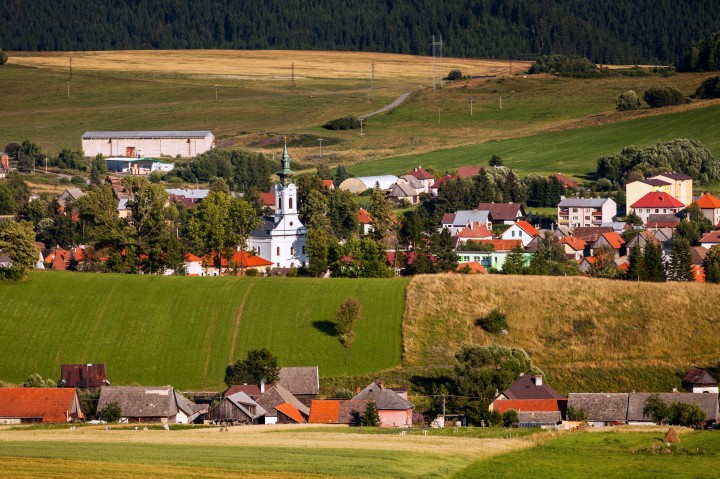 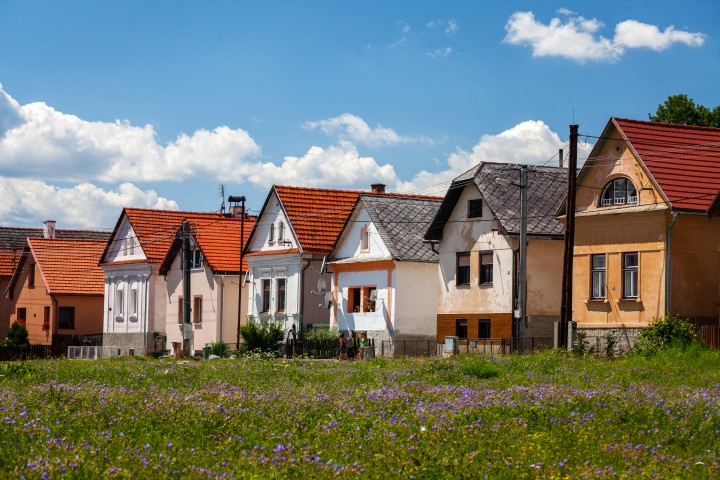 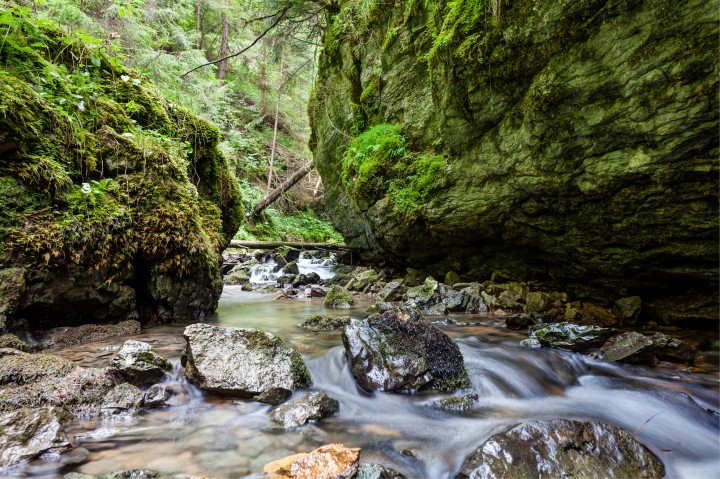 OBSAH : Základná charakteristika obce Geografické údaje Demografické údaje Symboly obce,erb História obce Zdravotníctvo Sociálne zabezpečenie Kultúra, pamiatky a významné osobnosti obce, vzdelávanie, šport1.8     Organizačná štruktúra Obce Hybe k 31.12.2021Záverečný účet a rozpočtové hospodárenie za rok 2021Rozpočet obce na rok 2021Rozbor plnenia príjmov za rok 2021Rozbor čerpania výdavkov za rok 2021Prebytok/schodok  rozpočtového hospodárenia za rok 2021Tvorba a použitie prostriedkov peňažných fondov (rezervného fondu) a sociálneho fonduBilancia aktív a pasív k 31.12.2021Prehľad o stave a vývoji dlhu k 31.12.2021Hospodárenie príspevkových organizácií Prehľad o poskytnutých dotáciách právnickým osobám a fyzickým osobám - podnikateľom podľa § 7 ods. 4 zákona č.583/2004 Z.z.Podnikateľská činnosť Finančné usporiadanie finančných vzťahov voči:zriadeným a založeným právnickým osobámštátnemu rozpočtuštátnym fondomrozpočtom iných obcírozpočtom VÚCHodnotenie plnenia programov obce – Hodnotiaca správa k plneniu programového rozpočtu Konsolidácia hospodárenia za rok 2021Udalosti osobitného významu po skončení účtovného obdobiaZákladná charakteristika Obce HybeObec je samostatný územný samosprávny a správny celok Slovenskej republiky. Obec je právnickou osobou, ktorá samostatne hospodári s vlastným majetkom a s vlastnými príjmami. Základnou úlohou obce pri výkone samosprávy je starostlivosť o všestranný rozvoj jej územia a o potreby jej obyvateľov.Obecný úrad je výkonným orgánom obecného zastupiteľstva a starostu zložený z pracovníkov obce. Zabezpečuje administratívne a organizačné veci obecného zastupiteľstva a starostu, ako aj ďalších zriadených orgánov obecného zastupiteľstva.Organizáciu obecného úradu, objem mzdových prostriedkov a rozsah technických prostriedkov potrebných na jeho činnosť určuje obecné zastupiteľstvo.Obecný úrad najmäzabezpečuje písomnú agendu všetkých orgánov obce,zabezpečuje odborné podklady a iné písomnosti na rokovanie obecného zastupiteľstva a obecnej rady,vypracúva písomné vyhotovenia všetkých rozhodnutí starostu vydaných v správnom konaní,vykonáva nariadenia, uznesenia obecného zastupiteľstva a rozhodnutia starostu.Prácu obecného úradu organizuje starosta. V obciach s väčším počtom pracovníkov môže byť zriadená funkcia prednostu obecného úradu.Predstaveným obce a najvyšším výkonným orgánom obce je starosta. Volia ho obyvatelia obce v priamych voľbách. Funkčné obdobie starostu sa končí zvolením nového starostu a zložením sľubu. Spôsob volieb upravuje osobitný predpis.Starostazvoláva a vedie zasadnutia obecného zastupiteľstva a obecnej rady a podpisuje ich uznesenia,vykonáva obecnú správu,zastupuje obec vo vzťahu k štátnym orgánom, k právnickým a fyzickým osobám,rozhoduje vo všetkých veciach správy obce, ktoré nie sú zákonom alebo organizačným poriadkom obecného zastupiteľstva vyhradené obecnému zastupiteľstvu.Starosta je štatutárnym orgánom v majetkovoprávnych vzťahoch obce a v pracovnoprávnych vzťahoch pracovníkov obce. V administratívnoprávnych vzťahoch je správnym orgánom. Starostom obce je od roku 2018 Ing. Karol Pavlíček.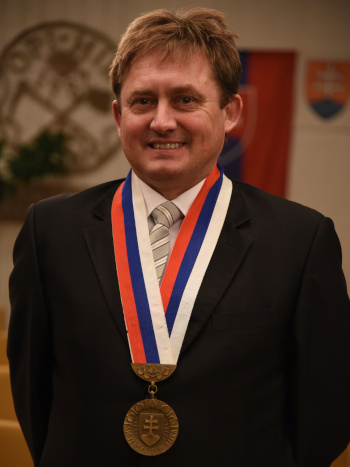 Obecné zastupiteľstvo je zastupiteľský zbor obce zložený z poslancov zvolených v priamych voľbách obyvateľmi obce. Volebné pravidlá upravuje osobitný predpis. Funkčné obdobie obecného zastupiteľstva sa končí zložením sľubu poslancov novozvoleného obecného zastupiteľstva na štyri roky.Obecné zastupiteľstvo rozhoduje o základných otázkach života obce, najmä je mu vyhradené:určovať zásady hospodárenia a nakladania s majetkom obce a s majetkom štátu, ktorý užíva, schvaľovať najdôležitejšie úkony týkajúce sa tohto majetku a kontrolovať hospodárenie s ním,schvaľovať rozpočet obce a jeho zmeny, kontrolovať jeho čerpanie a schvaľovať záverečný účet obce, schvaľovať emisiu komunálnych dlhopisov, schvaľovať zmluvu uzavretú podľa § 20 ods. 1, rozhodovať o prijatí úveru alebo pôžičky, o prevzatí záruky za poskytovanie návratnej finančnej výpomoci zo štátneho rozpočtu,schvaľovať územný plán obce alebo jej časti a koncepcie rozvoja jednotlivých oblastí života obce,rozhodovať o zavedení a zrušení miestnej dane alebo miestneho poplatku podľa osobitných predpisov,určovať náležitosti miestnej dane alebo miestneho poplatku a verejnej dávky a rozhodovať o prijatí úveru alebo pôžičky,vyhlasovať hlasovanie obyvateľov obce o najdôležitejších otázkach života a rozvoja obce a zvolávať verejné zhromaždenia občanov,uznášať sa na nariadeniach,schvaľovať dohody o medzinárodnej spolupráci a členstvo obce v medzinárodnom združení,určovať organizáciu obecného úradu a určovať plat starostu a hlavného kontrolóra,zriadiť funkciu hlavného kontrolóra a určovať mu rozsah pracovného úväzku a ďalšie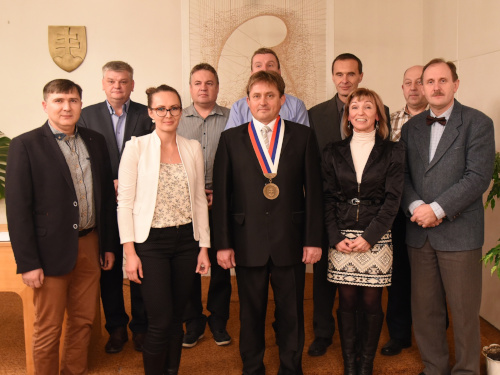 Geografické údajeGeografická poloha obce :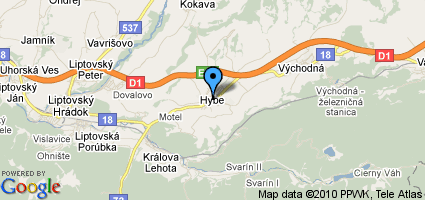 Obec Hybe leží v severnej časti Slovenska. Nachádza sa v Liptovskej kotline na úpätí Vysokých a Nízkych Tatier, v údolí Hybice a Bieleho Váhu.. Nadmorská výška v strede obce je 690 m n. m. a v chotári 658–1009 m n. m. Prevažne odlesnený chotár je zväčša v povodí Bieleho váhu a Hybice. Široké chrbty majú pokrovy riečnych štrkov Pri obci sú odkryvy numulitových pieskovcov a zlepencov. V severnej časti chotára je nesúvislý, v južnej súvislejší smrekový les. Južne od obce je projektovaná štátna prírodná rezervácia Rígeľ s chránenými lesnými porastmi a teplomilnou vegetáciou.Svojim pomerne rozsiahlym katastrálnym územím(5286,5694ha) v severojužnom smere sa najsevernejšou časťou dotýka hraníc s okresom Poprad. V Hybiach žije k 31.12.2021 1487 obyvateľov. Obec Hybe má charakter poľnohospodárskej obce s drobnými prevádzkami miestneho významu. Roľnícke družstvo patrí medzi prosperujúce poľnohospodárske subjekty v Liptove. Urbárske pozemkové spoločenstvo Hybe je ekonomicky najsilnejším subjektom v obci. Okrem toho v Hybiach pôsobí niekoľko malých podnikateľov v rôznych odvetviach ( stavebníctvo, služby, umelecké kováčstvo, čistenie peria, pohostinstvo a iné). Susedné mestá a obce : Východná, Kráľova Lehota, Liptovský Hrádok, Liptovský Mikuláš, Liptovská Kokava.Demografické údajepodľa posledného sčítania obyvateľstva v r. 2021Počet obyvateľov : 1480 – muži 50,20%, ženy 49,8%Národnostná štruktúra : slovenská 95,34%maďarská 0,07%rómska 0,61%česká 0,27%Poľský 0,34%ostatné, nezistené 3,37%Štruktúra obyvateľstva podľa náboženského významu : Rímskokatolícka cirkev 321 – 21,69%Evanjelická cirkev augs. vyznania 767 – 51,82%Gréckokatolícka cirkev 7 – 0,47%Náboženská spol. Jehovovi svedkovia 1 – 0,07%Evanjelická cirkev metodistická 4 – 0,27%Kresťanské zbory 3 – 0,2%Bez vyznania,iné,nezistené:377 – 25,48%Vývoj počtu obyvateľov v obci:Rok 2021:Počet obyvateľov k 1.1.2021: 1493Zomrelí 23Narodení 15Odhlásení 27Prihlásení 29Počet obyvateľov k 31.12.2021: 1487Symboly obce, erb:Erb: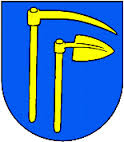 Vlajka: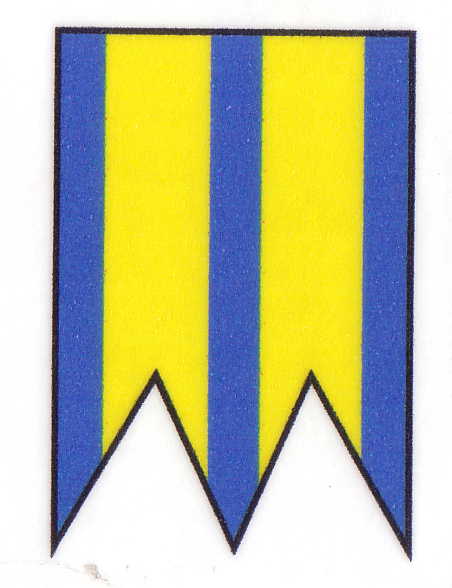 História obceKráľovské mestečko Hybe vzniklo v 13.storočí vďaka svojej významnej polohe v údolí potoka Hybice, na križovatke obchodných ciest z Liptova do Spiša . Prvé písomné zmienky o Hybiach sú z roku 1239, keď kráľ Belo IV. pripojil osadu Hybu ku kráľovskému majetku v Liptove.V auguste roku 1265 udelil Belo IV. osade Hyba štatút výsadného kráľovského mesta . Od tohoto roku sa Hybe vyvíjali ako mestečko v právnom aj ekonomickom zmysle.Vďaka výsadám, ktoré boli banskému a kráľovskému mestečku Hybe udelené - výsada voliť si richtára a farára, oslobodenie od platenia poplatkov na miestnom trhu, získanie práva meča a trhov, hranice vlastného chotára, možnosť polovať a loviť ryby v chotári Hýb, používanie vlastnej mestskej pečate s mestkým znakom - sa v porovnaní s ostatnými osadami v hornom Liptove vytvorili lepšie podmienky pre rozvoj hospodárstva a obchodu.Hybenia sa okrem tradičného roľníctva venovali aj remeslám a najmä obchodu. Od konca 13.storočia sa tu konal trh. V hospodárskom živote mestečka zohralo istý čas svoju významnú úlohu aj baníctvo, no nenadobudlo taký rozsah ako v stredoslovenských banských mestách. V ďalších storočiach zostali Hybe na úrovni mestečka, ktoré bolo súčasťou panstva Hrádok, a to aj napriek veľkému úsiliu hybských mešťanov brániť svoju nezávislosť.Nový rozvoj mestečka Hybe nastal až v druhej polovici 16.storočia , keď sa Hybe stali centrom reformácie a v druhej polovici 17.storočia prostredníctvom artikulárneho kostola a školy centrom duchovného, kultúrneho a hospodárskeho života v hornom Liptove.V období rokov 1750-1800 môžeme hovoriť ako o období vrcholnej literárnej tvorby hybských artikulárnych a tolerančných kazateľov ( Ján Čerňanský, Eliáš Marček, Augustín Doležal, Matej Šulek).Na rozhraní 18. a 19. storočia boli Hybe vidieckym mestečkom remeselnícko-roľníckeho charakteru. V rokoch 1848/1849 sa prejavili Hybenia ako národne uvedomelí a revolučne aktívni. Na čele verejného života v mestečku stála pokroková hybská inteligencia ( hybský lekár Jonáš Bohumil Guoth, básnik Jakub Grajchman, vicerichtár Ján Jaroš, evanjelický učiteľ Jozef Jurányi a Daniel Šefranka, učiteľ a ovocinár Ľudovít Orphanides, notár Ľudovít Klein,evanjelický farár Ján Juraj Kraus, richtár Ján Zudla).Mestečko Hybe bolo v matičných rokoch zakladateľom Matice slovenskej, malo štyri knižnice, čitateľský spolok a rozvíjala sa aj ochotnícka činnosť , ktorá zaznamenala v Hybiach dlhoročné tradície.Na začiatku 20.storočia vyšli z Hýb dvaja poslanci uhorského snemu, z toho jeden bol ministrom spravodlivosti (Ján Ružiak a Bartolomej Lányi). Bohatú históriu zaznamenali Hybe počas celého 20.storočia.1.5 Zdravotníctvo Najbližšie zdravotné stredisko sa nachádza v Obci Východná a v meste Liptovský Hrádok, nemocnica v meste Liptovský Mikuláš. V obci bol zabezpečený predpis liekov a ich dovoz u pacientov MUDr. Fraňovej, v roku 2020 bola táto služba ukončená. Týmto chcela obec vyjsť v ústrety najmä starším a nemobilným pacientom, aby nemuseli osobne za účelom predpisu liekov navštevovať Liptovský Hrádok.Sociálne zabezpečenieNajbližší domov sociálnych služieb sa nachádza v Liptovskom Hrádku.1.7 Kultúra, pamiatky a významné osobnosti obce, vzdelávanie, športSpoločensky významnú infraštruktúru v obci predstavuje materská škola, základná škola, kultúrny dom, kostol Evanjelickej cirkvi a.v., kostol Rímsko-katolíckej cirkvi, Dom Dobroslava Chrobáka, knižnica. Oba kostoly, Pamätný dom Dobroslava Chrobáka, Pamätný dom básnika Jakuba Grajchmana, hrob Jakuba Grajchmana s náhrobníkom, pamätný dom Alojza Štróbla sa nachádzajú v Ústrednom zozname pamiatkového fondu SR, na zozname kultúrnych pamiatok. Celé jadro obce je vyhlásené za zónu kultúrneho bohatstva. V  Hybiach sú veľmi dobré podmienky pre zimné športy, cykloturistiku, pešiu turistiku ( Hybská tiesňava, minerálne pramene), hubárstvo. Nachádza sa tu lyžiarsky vlek a certifikované bežecké trate.V obci pracuje Dobrovoľný hasičský zbor. Pri evanjelickej cirkvi pracuje evanjelický cirkevný spevokol, detský spevokol, aktívne sa stretávajú mladí ľudia a zúčastňujú sa rôznych táborov, stretávajú sa mladé rodiny s deťmi. Miestnu základnú školu s materskou školou navštevujú deti z okolitých obcí (Vyšná Boca, Nižná Boca, Kráľova Lehota, Malužiná). Škola má dobre vybavenú počítačovú triedu v rámci Infoveku a využíva Internet, na škole pracujú rôzne krúžky. V šk.roku 2020/2021 mala škola dve triedy predprimárneho vzdelávania, 9 tried primárneho vzdelávania a dve špeciálne triedy. Za podpory originálnych kompetencií obce v škole funguje školská jedáleň, školská družina a materská škola. 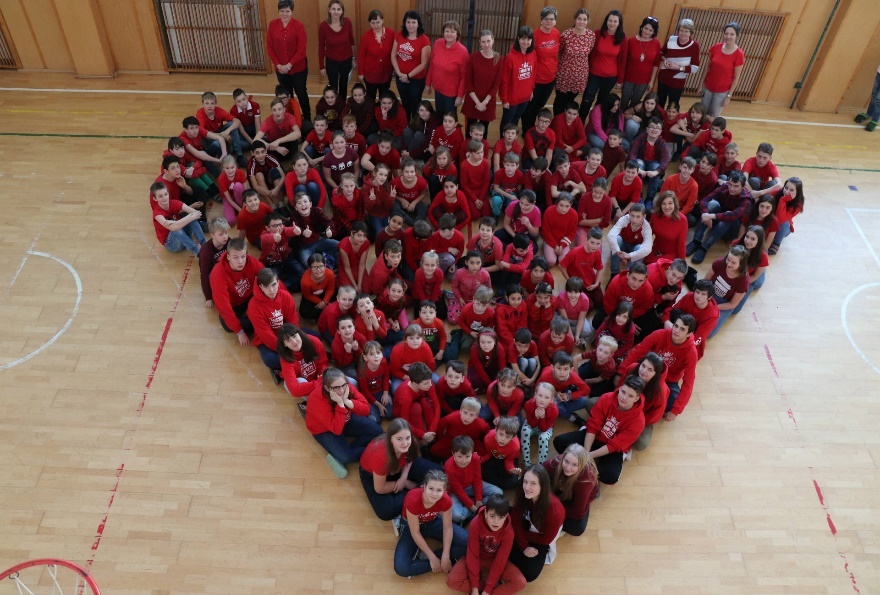 Dnešní Hybenia sú hrdí na svoju kultúrnu minulosť, na významné osobnosti, ktoré vyšli z Hýb a uplatnili sa v rôznych oblastiach spoločenského i kultúrneho života. Dovolíme si spomenúť niektorých z nich – spisovateľ Dobroslav Chrobák, spisovateľ, Peter Jaroš, historik a spisovateľ Rudo Brtáň, básnik Július Lenko, herci Ivan Rajniak , Ondrej Jariabek, Teodor Piovarči, Slavo Záhradník, režisér Ondrej Rajniak, režisérka ochotníckeho divadla Ružena Jariabeková, divadelný teoretik Rudolf Mrlian,akademický maliar Pavol Michalides, architekti Ján Svetlík, Jozef Chrobák, Vladimír Chrobák, Ján Mlynár, lekári Rudolf Rajniak, Július Breza, Ján Breza, publicisti Ondrej a Jozef Marušiak, dramaturg a prekladateľ Slavo Marušiak a mnohí ďalší.Pôsobisko:
Daniel Bachát-Dumný (1840-1906) – spisovateľ 
Ján Čerňanský (1709-1766) – osvietený spisovateľ – pôsobil tu v rokoch 1752-1758 
Augustín Doležal (1737-1802) – básnik, filológ – pôsobil tu v rokoch 1767-1783 
Jonáš Bohumil Guoth (1811-1888) – osvietený pracovník, lekár - pôsobil tu v rokoch 1836-1888 
Štefan Nikolaj Hýroš (1813-1888) – historik 
Štefan Pilárik (1615-1693) – spisovateľ 
Ján Šimkovic (1854-1931) – prekladateľ - pôsobil tu v rokoch 1888-1923 
Matej Šulek (1748-1815) – náboženský spisovateľ – pôsobil tu v rokoch 1776-1778 
Valentín Balassa (1554-1594) – renesančný básnik –tu je pochovanýV obci je vytvorené silné športové zázemie. Obec zo svojich zdrojov podporuje aj fungovanie športu v obci. Občianske združenie TJ Tatran Hybe zastrešuje lyžiarsky a futbalový oddiel. Členovia lyžiarskeho oddielu zaznamenali v roku 2021 úspechy na viacerých lokálnych aj celoslovenských súťažiach. Viac informácií nájdete na: https://www.hybe.skFutbalový oddiel v roku 2021 zastrešoval zastúpenie našich športovcov v spolupráci s Kráľovou Lehotou skupinách: žiaci U9, U11, U13 a U15 pod vedením trénerov Ivana Čimboru, Róberta Kráľa a Vlastimila Kráľa, starší žiaci  - dorast U19  a dospelí pod vedením trénera Miroslava Medveckého.Obec Hybe v spolupráci s TJ Tatran Hybe pripravuje aj spoločné športové podujatia, ako je turnaj dedinských štvrtí, ktorého súčasťou tento rok bolo otvorenie novej tribúny v areáli TJ,  v spolupráci s OZ V Pohybe pochod na bežkách prípadne pešo pod názvom  „Polárna expedícia – Hybaj s nami na Bliesy“ a mini Pachova cyklovačka.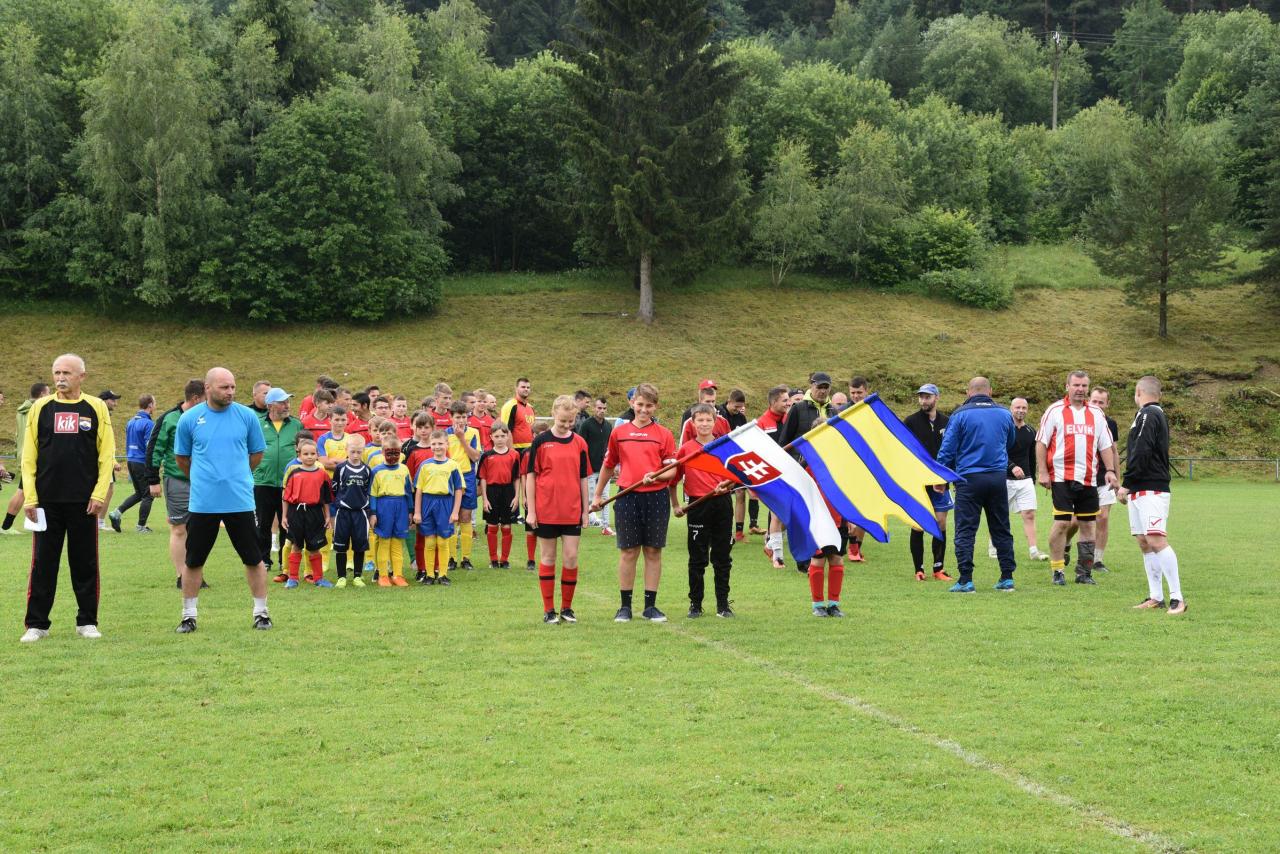 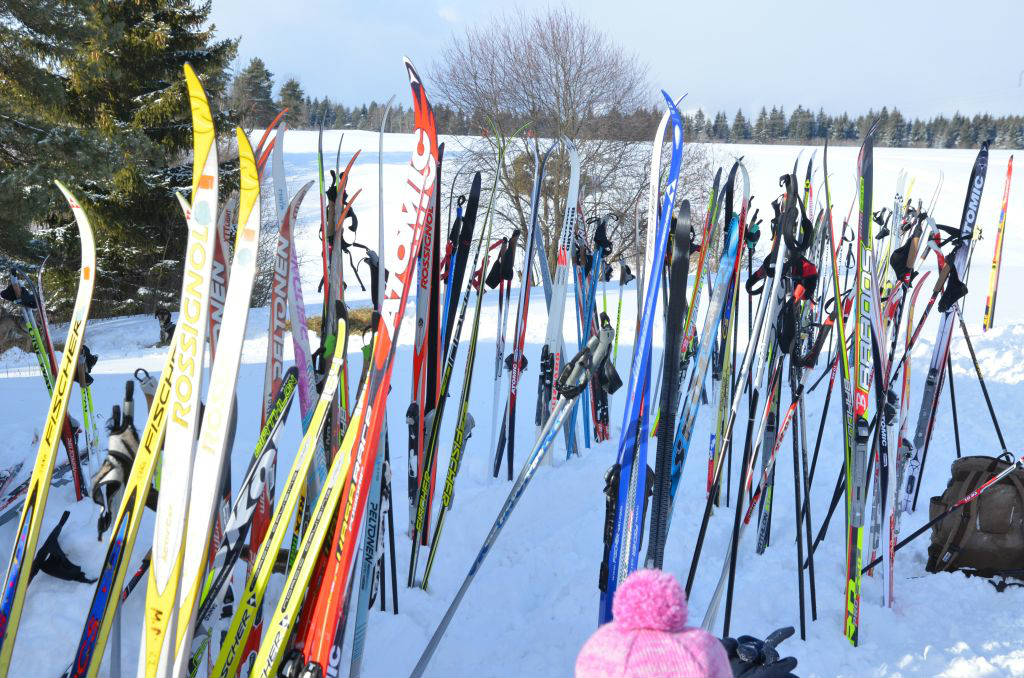 1.8 Organizačná štruktúra Obce Hybe k 31.12.2021Starosta:			Ing.Karol PavlíčekZástupca starostu:		Ľuboš ŠuchtárPoslanci:			JUDr.Anna Járošová				Mgr.Zdenko Michalides				Mgr.Jozef Koscelník				Ing.arch.Tatiana Petrulová				Ing.Peter Lehotský				Roman Šveda				PaedDr. Stanislav Žiška				Ing.Pavel NavrátilHlavný kontrolór obce: 	Ing.Milan JuríkZamestnanci obce:Matrika,register obyvateľstva, asistent starostu:	Viera RajniakováPoplatky,dane,mzdy:				Miriam PiovárováInformačné centrum,projekty,pokladňa:		Mgr.Dana KrajčovičováEkonóm:					Ing.Ivana ŠuňavcováKurič, údržbár:					Peter ŠpankoKoordinátor VPP,upratovanie:			Svetlana Mičová2.  Záverečný účet obce a rozpočtové hospodárenie za rok 20212.1 Rozpočet obce na rok 2021Základným   nástrojom  finančného  hospodárenia  obce  bol   rozpočet   obce   na  rok   2021.Obec zostavila rozpočet podľa ustanovenia § 10 odsek 7) zákona č.583/2004 Z.z. o rozpočtových pravidlách územnej samosprávy a o zmene a doplnení niektorých zákonov v znení neskorších predpisov. Rozpočet obce na rok 2021 bol zostavený ako mierne prebytkový. Bežný rozpočet bol zostavený ako prebytkový a kapitálový rozpočet ako schodkový.Hospodárenie obce sa riadilo podľa schváleného rozpočtu na rok 2021. Rozpočet obce bol schválený obecným zastupiteľstvom dňa 7.12.2020 Uznesením Obecného zastupiteľstva v Hybiach č. 40/2020 .Rozpočet bol zmenený v priebehu roka niekoľkokrát operatívne, podľa vzniknutých potrieb. Zmeny boli realizované nasledovne: k 3.5.2021, 7.6.2021, 6.7.2021, 19.7.2021, 30.9.2021, 4.10.2021, 8.11.2021, 13.12.2021. Rozpočet obce k 31.12.2021Rozbor plnenia príjmov za rok 2021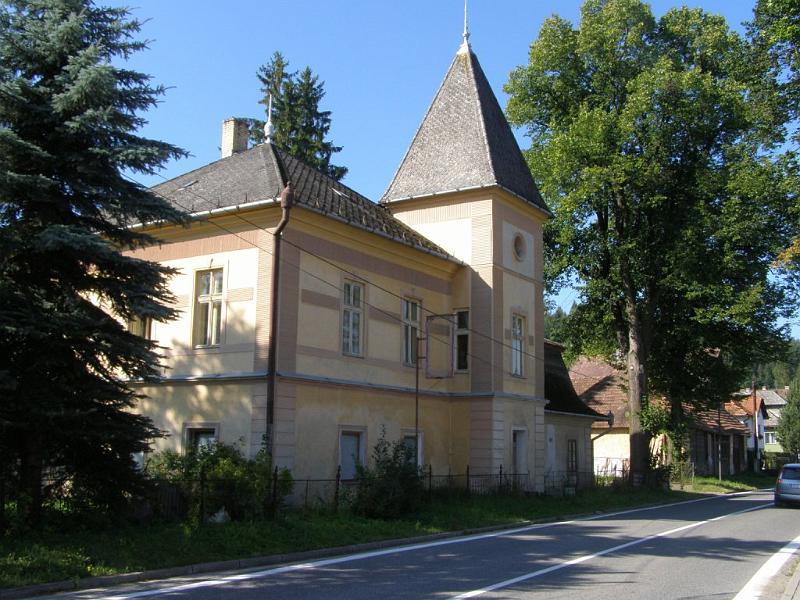 Z rozpočtovaných celkových príjmov obce vrátane RO v zriaďovateľskej pôsobnosti 1 664 447,00€ bol skutočný príjem k 31.12.2021 v sume 1 964 346,28€, čo predstavuje 121,02 % plnenie. Bežné príjmy obceZ rozpočtovaných bežných príjmov 1 528 287 € bol skutočný príjem k 31.12.2021 v sume 1 494 418,62€ , čo predstavuje  97,78 % plnenie. daňové príjmy Výnos dane z príjmov poukázaný územnej samospráve Z predpokladanej finančnej čiastky v sume 584 500€ z výnosu dane z príjmov boli k 31.12.2021 poukázané finančné prostriedky zo ŠR v sume 582 742,39€, čo predstavuje plnenie na 99,70%. Daň z nehnuteľnostíZ rozpočtovaných 84 790€ bol skutočný príjem k 31.12.2021 v sume 85 909,85 EUR, čo je 101,32 % plnenie. Príjmy dane z pozemkov boli v sume 61595,57€, dane zo stavieb boli v sume 23889,66 €, dane z bytov 424,62€. Daň za psa  Z rozpočtovaných 1500€ bol skutočný príjem k 31.12.2021 v sume 1403,16€, čo je 93,54 % plnenie.K 31.12.2021 obec neeviduje nedoplatky tejto dane. Daň z ubytovaniaZ rozpočtovaných 210€ bol skutočný príjem k 31.12.2021 v sume 246,40€, čo je 117,33 % plnenie. Daň za užívanie verejného priestranstvaZ rozpočtovaných 100 EUR bol skutočný príjem k 31.12.2021 v sume 0 EUR, čo je 0,00 % plnenie. Poplatok za komunálny odpad a drobný stavebný odpadZ rozpočtovaných 41 000 € bol skutočný príjem k 31.12.2021 v sume 41 490,36€, čo je 101,20 % plnenie. K 31.12.2021 obec eviduje spolu 4494,27 eur neuhradených dani za rok 2021 a roky staršie.Daň za nevýherné hracie prístrojeZ rozpočtovaných 880€ bol skutočný príjem k 31.12.2021 v sume 80€, čo predstavuje 9,09% plnenie.nedaňové príjmy: Príjmy z podnikania a z vlastníctva majetku – príjmy z prenájmuZ rozpočtovaných 43 798€ bol skutočný príjem k 31.12.2021 v sume 42 212,43€, čo je 996,38 % plnenie. Uvedený príjem predstavuje príjem prenájmu pozemkov v sume 60,80 EUR, príjem z prenajatých bytov v dvoch obecných bytových domoch v sume 34 367,73€, príjem z prenájmu trhového miesta, hrobových miest, mäsny, pizzerie, kultúrneho domu, domu u Sklenkov, domu v L.Porúbke, zasadačky OcU a ostatných priestorov v budove OcU v sume 7783,90€.Administratívne poplatky a iné poplatky a platbyZ rozpočtovaných 24180€ bol skutočný príjem k 31.12.2021 v sume 26857,68€, čo je 111,07 % plnenie. Uvedený príjem predstavuje príjem za administratívne a správne poplatky  v sume 2698 €, pokuty a penále v sume 603,83€ (splátkový kalendár J.Matejbus) , predané kuka nádoby a kompostéry v sume 895,12€, za služby domu smútku 212€, za služby občanom a firmám 1149,22€, za relácie v miestnom rozhlase 251€, za predaj propagačných materiálov 0€, poplatky za teplo a vodu 3492,26€, poplatky za televízny káblový rozvod v sume 5491,44€, poplatky za hrnčiarsky kurz 0€,poplatky za vývoz fekálií 4589,91€,poplatky za vodu BJ+ostatné nájmy 5397,89€, za stravné zamestnanci obce 1716,02€, poplatky za znečisťovanie ovzdušia 285,52€, príjmy divadlo 0€, príjmy z členského v knižnici 19,47€, opatrovateľská služba 56€ .Príjmy – úroky z vkladov boli rozpočtované v sume 15 EUR, skutočný príjem k 31.12.2021 bol v sume 0€, čo je 0% plnenie. iné nedaňové príjmy: Z rozpočtovaných iných nedaňových príjmov 18 075 EUR, bol skutočný príjem vo výške 323 335,16€, čo predstavuje 140,17 % plnenie. Iné nedaňové príjmy tvoria príjmy z vratiek a dobropisov, prijaté príjmy ZŠ, odvody za výherné automaty, prídavky na deti.Prijaté granty a transferyZ rozpočtovaných grantov a transferov v sume 729 239 EUR bol skutočný príjem vo výške 688141,19€ čo predstavuje 94,36 % plnenie.Granty a transfery boli účelovo učené a boli použité v súlade s ich účelom.Kapitálové príjmy: Z rozpočtovaných kapitálových príjmov 2600€ bol skutočný príjem k 31.12.2021 v sume 425 063€ EUR, čo predstavuje  16348 % plnenie. Jednalo sa o predaj pozemkov v sume 2648€, a o prijatý transfer účelovo viazaný na výstavbu novej vetvy kanalizácie v roku 2022 v sume 422415€ .Prijaté granty a transferyPríjmové finančné operácie obce: Z rozpočtovaných finančných príjmov 80000€ EUR bol skutočný príjem k 31.12.2021 v sume 50000,00€ EUR – čerpanie RF obce.Príjmy rozpočtových organizácií s právnou subjektivitou:Bežné príjmy Z rozpočtovaných bežných  príjmov 53 560€ bol skutočný príjem k 31.12.2021 v sume 44 864,66€, čo predstavuje  83,76 % plnenie. Bežný príjem Základnej školy s materskou školou v Hybiach je tvorený z vlastných príjmov školy, kam v roku 2021 spadali: prefakturácia vody, nájom telocvične, poplatky za stravné a školský klub detí, poplatky za MŠ, úroky z vkladov, a pod.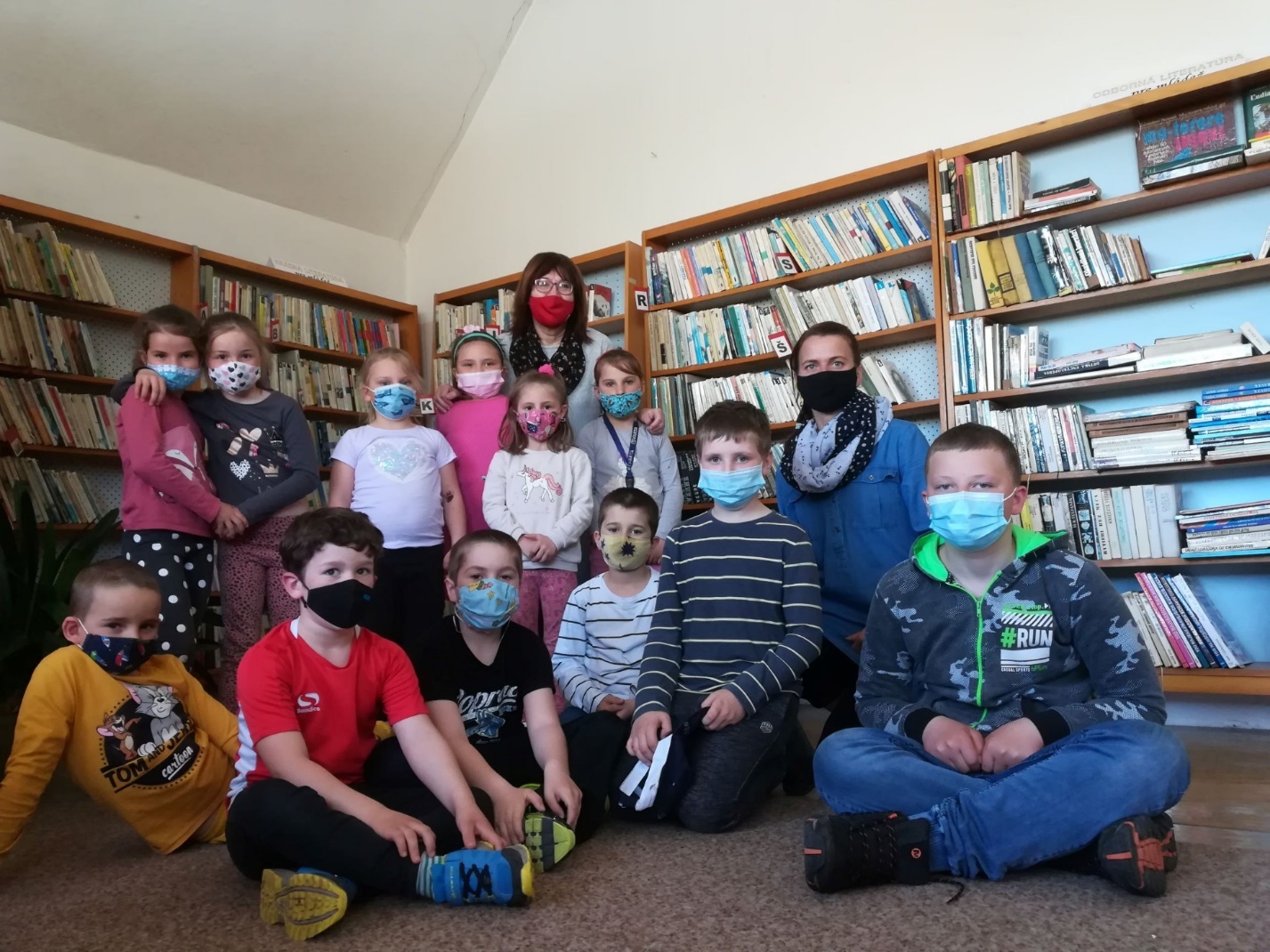 Marec – mesiac knihy – obecná knižnica 2020Rozbor čerpania výdavkov za rok 2021Z rozpočtovaných celkových výdavkov 1 634 939,30€ bolo skutočne čerpané  k 31.12.2021 v sume 1 587 227,04€ , čo predstavuje 97,08 % čerpanie.Bežné výdavky  obceZ rozpočtovaných bežných výdavkov 647 707,00€ bolo skutočne čerpané  k 31.12.2021 v sume 618 953,06 €, čo predstavuje  95,56 % čerpanie. Čerpanie jednotlivých rozpočtových položiek bežného rozpočtu je obsiahnuté v prílohe Čerpanie finančného rozpočtu, ktorá je prílohou Záverečného účtu. Medzi významné položky bežného rozpočtu patrí: Mzdy, platy, služobné príjmy a ostatné osobné vyrovnaniaZ rozpočtovaných:Mzdy a tarifné platy :z rozpočtovaných 176 050€ bolo skutočné čerpanie k 31.12.2021 v sume 162265,66 €, čo je 92,17 % čerpanie. Patria sem mzdové prostriedky starostu obce, pracovníkov OcÚ, mzdy na prenesený výkon štátnej správy – na matriku, register obyvateľstva, životné prostredie, pozemné komunikácie a cestnú dopravu, mzdy aktivačnú činnosť.Poistné a príspevok do poisťovníZ rozpočtovaných  67 125€ bolo skutočne čerpané k 31.12.2021 v sume 68 609,61€, čo je 102,21 % čerpanie. Patria sem odvody súvisiace s mzdovými nákladmi starostu obce, pracovníkov OcÚ, na prenesený výkon štátnej správy – na matriku, register obyvateľstva, životné prostredie, pozemné komunikácie a cestnú dopravu, mzdy aktivačnú činnosť, ale aj na dohody a odmeny poslancov OZ (dohody a odmeny poslancov sa rozpočtovo nezaraďujú medzi mzdy a platy, ale patria do kategórie tovary a služby).Tovary a službyZ rozpočtovaných 367 267€ bolo skutočne čerpané k 31.12.2021 v sume 340 521,58€, čo je 92,71 % čerpanie. Ide o prevádzkové výdavky OcÚ, ako sú cestovné náhrady, energie, materiál, dopravné, rutinná a štandardná údržba, údržba ciest, nájomné za nájom a ostatné tovary a služby.Bežné transferyZ rozpočtovaných 26 565€ bolo skutočne čerpané k 31.12.2021 v sume 41 806,13€, čo predstavuje 157,37 % čerpanie. Bežné transfery zahŕňali transfery na bežné výdavky pre TJ Tatran Hybe v sume 7500€,  ECAV Hybe 2000€, RKC Hybe 500€, OZ V Pohybe 0€, JDS 210,07eur,spolufinancovanie záujmovej činnosti CVČ Lienka L.Hrádok 72 eur, Spoločný stavebný úrad v Liptovskom Hrádku 7605, členské príspevky ZMOS, ZMOL, RVC, MAS HL, Región Tatry, Spoločnosť priateľov múzea LD. Celkovo v sumárnej hodnote 1440,35€, príspevky rodičom pri narodení dieťaťa 650€, vyplatenie 660,80€ osobitného príjemcu vo výške prijatej dotácie a vrátené príjmy základnej školy odvádzané podľa legislatívy obci v plnej výške.Splácanie úrokov a ostatné platby súvisiace s úvermi, pôžičkami a návratnými     finančnými výpomocamiZ rozpočtovaných 10 700 EUR bolo skutočne vyčerpané k 31.12.2021 v sume 5750€, čo predstavuje 53,74% čerpanie. Jedná sa o splácanie úrokov z úverov ŠFRB na bytové domy a úveru v Prima banke Slovensko a.s. na výstavbu materskej školy a úver vo VUB banke na hasičskú zbrojnicu.2) Kapitálové výdavky :Z rozpočtovaných kapitálových výdavkov 86 000€ bolo skutočne čerpané  k 31.12.2021 v sume 84 276,22€, čo predstavuje  97,99 % čerpanie. Čerpanie jednotlivých rozpočtových položiek kapitálového rozpočtu je obsiahnuté v prílohe Čerpanie finančného rozpočtu, ktorá je prílohou Záverečného účtu. Medzi významné položky kapitálového rozpočtu patrí: Projektová dokumentácia 9388€Doplnenie kamerového systému 1977,30€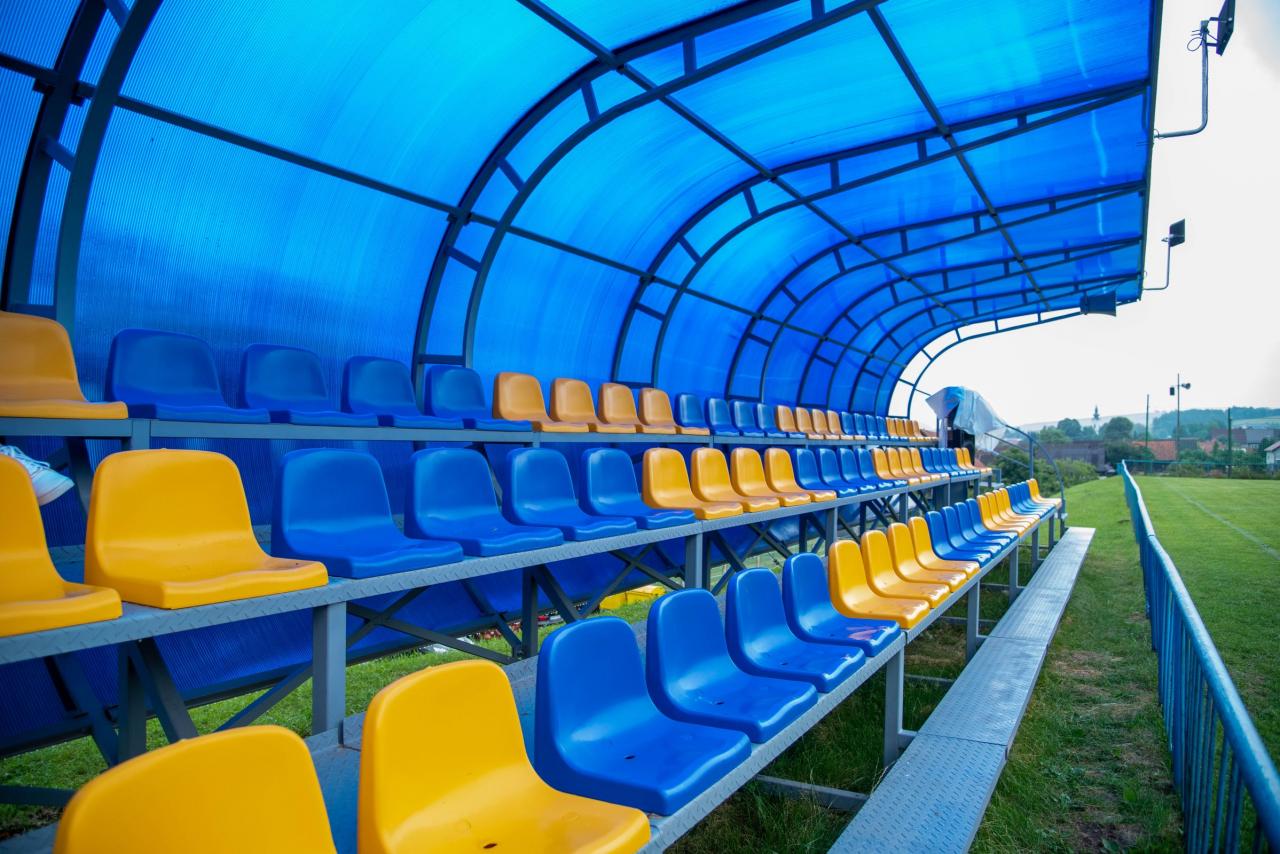 Dopravné značenie v obci 17999,12€Modernizácia KD 54705,04 €Prístrešok ZŠ (v 2021 nedokončený) 206,76 €. 3) Výdavkové finančné operácie :Z rozpočtovaných finančných  výdavkov 63 120€ bolo skutočne čerpané  k 31.12.2021 v sume 64 205,28 EUR, čo predstavuje 101,72% čerpanie. Výdavkové finančné operácie predstavujú ročné splátky úveru na Materskú školu do Prima Banky Slovensko a.s., splátky úveru z VÚB na hasičskú zbrojnicu a úveru čerpaného zo štátneho fondu rozvoja bývania na bytové domy v obci. 4) Výdavky rozpočtových organizácií s právnou subjektivitou: Bežné výdavky Z rozpočtovaných bežných  výdavkov 833 112,30€ bolo skutočne čerpané  k 31.12.2021 v sume 819 792,48€, čo predstavuje 98,40 % čerpanie.Kapitálové výdavky Čerpanie jednotlivých rozpočtových položiek bežného rozpočtu je prílohou Záverečného účtu. 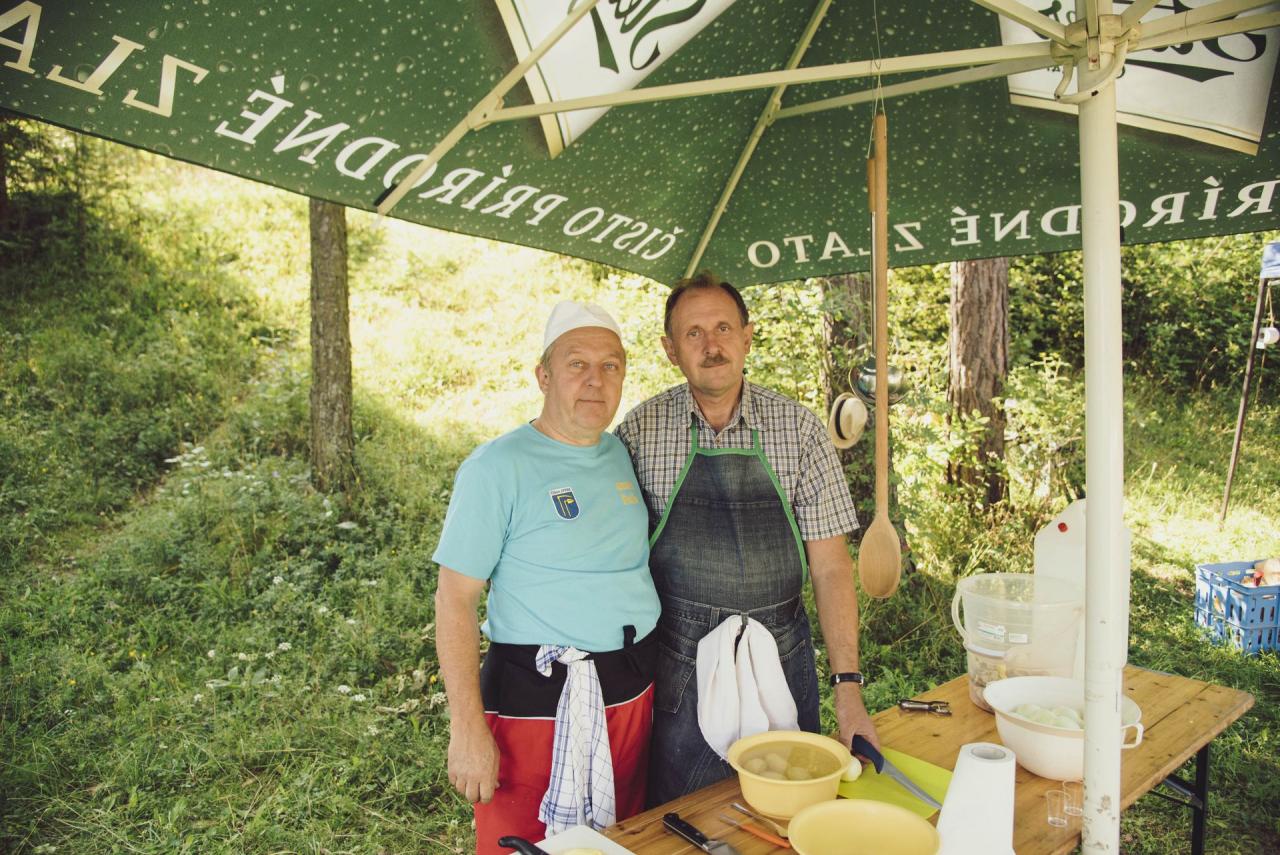 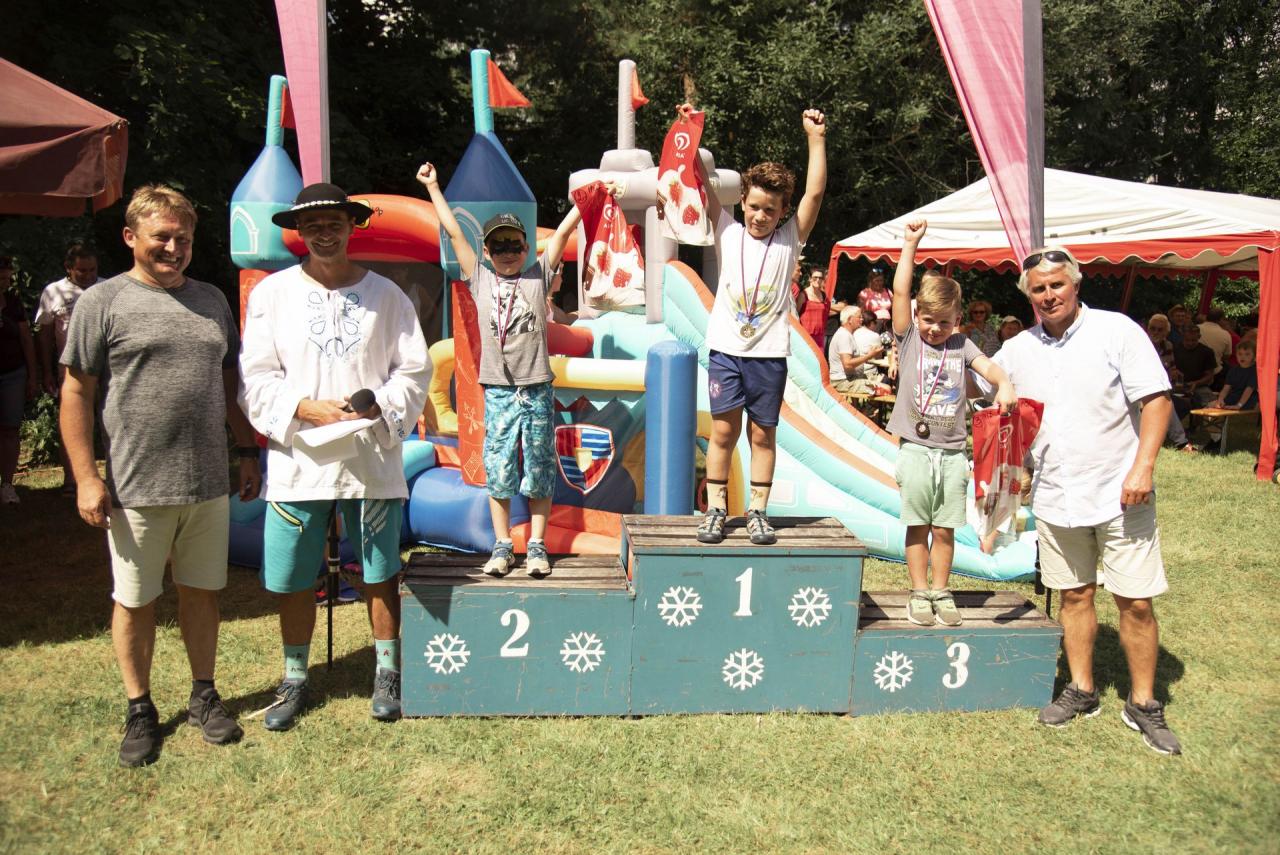 Prebytok/schodok rozpočtového hospodárenia za rok 2021Výsledok hospodárenia v sume 441324,52€ zistený podľa ustanovenia § 10 ods. 3 písm. a) a b) zákona č. 583/2004 Z.z. o rozpočtových pravidlách územnej samosprávy a o zmene a doplnení niektorých zákonov v z.n.p. bol upravený o celkovú sumu 425 465,22 eur podľa účtovnej evidencie. Vo vyňatých prostriedkoch evidujeme:a) nevyčerpané normatívne finančné prostriedky zo ŠR účelovo určené na osobné a prevádzkové   náklady školy v zriaďovateľskej pôsobnosti obce, nevyčerpané do 31.12.2021 b) nevyčerpané prostriedky z fondu prevádzky, údržby a opráv podľa ustanovenia § 18 ods.2  zákona č.443/2010 Z.z. o dotáciách na rozvoj bývania a o sociálnom bývaní v z.n.p. c) nepoužitý kontokorentný úverd) prijaté prostriedky Envirofond – kanalizácia realizovaná v 2022e) nevyčerpaná dotácia na stravu 2021Upravený celkový prebytok rozpočtu vo výške 1 654,02€ bude prevedený po schválení záverečného účtu obecným zastupiteľstvom na účet rezervného fondu obce.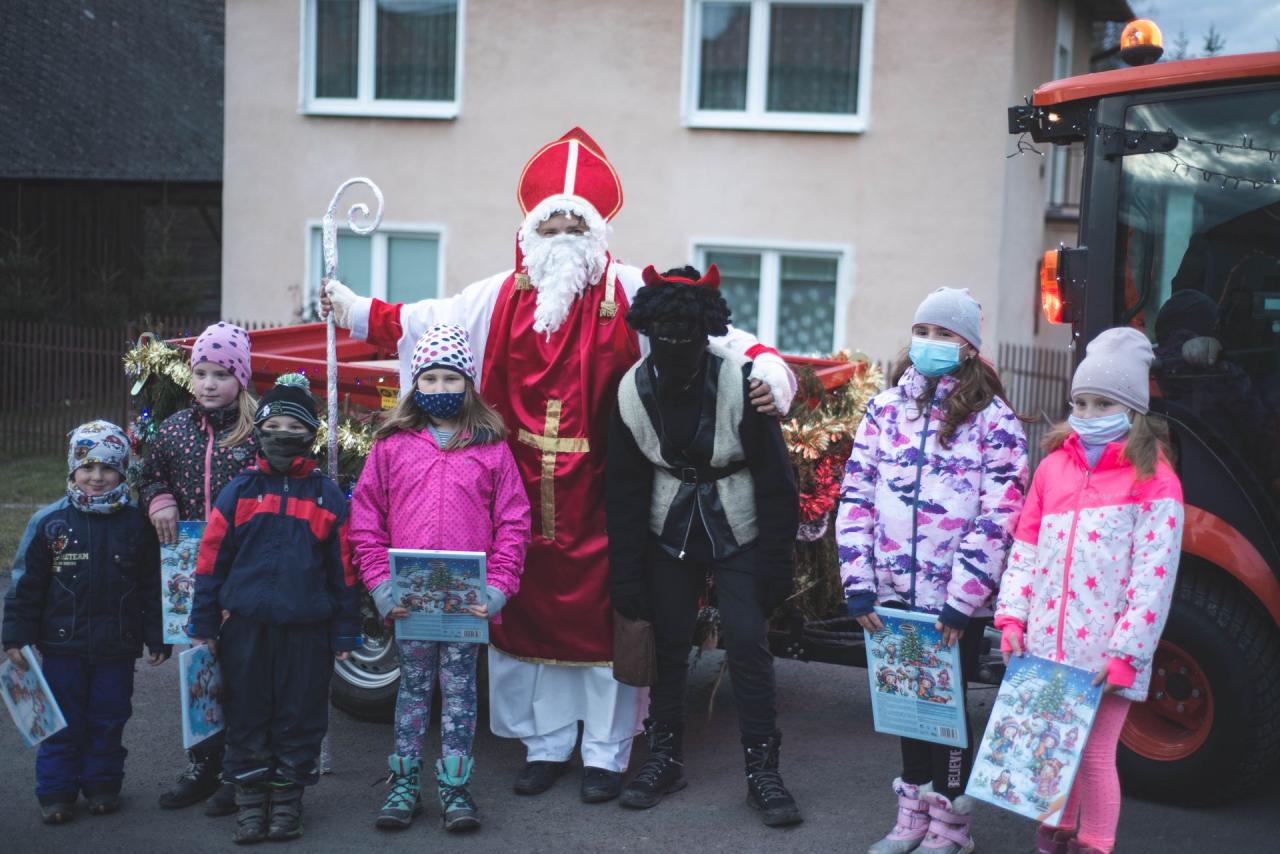 Tvorba a použitie prostriedkov peňažných fondov (rezervného fondu) a sociálneho fonduRezervný fondObec vytvára rezervný fond v zmysle ustanovenia § 15 zákona č.583/2004 Z.z. v z.n.p.. O použití rezervného fondu rozhoduje obecné zastupiteľstvo.Sociálny fondTvorbu a použitie sociálneho fondu upravuje kolektívna zmluva.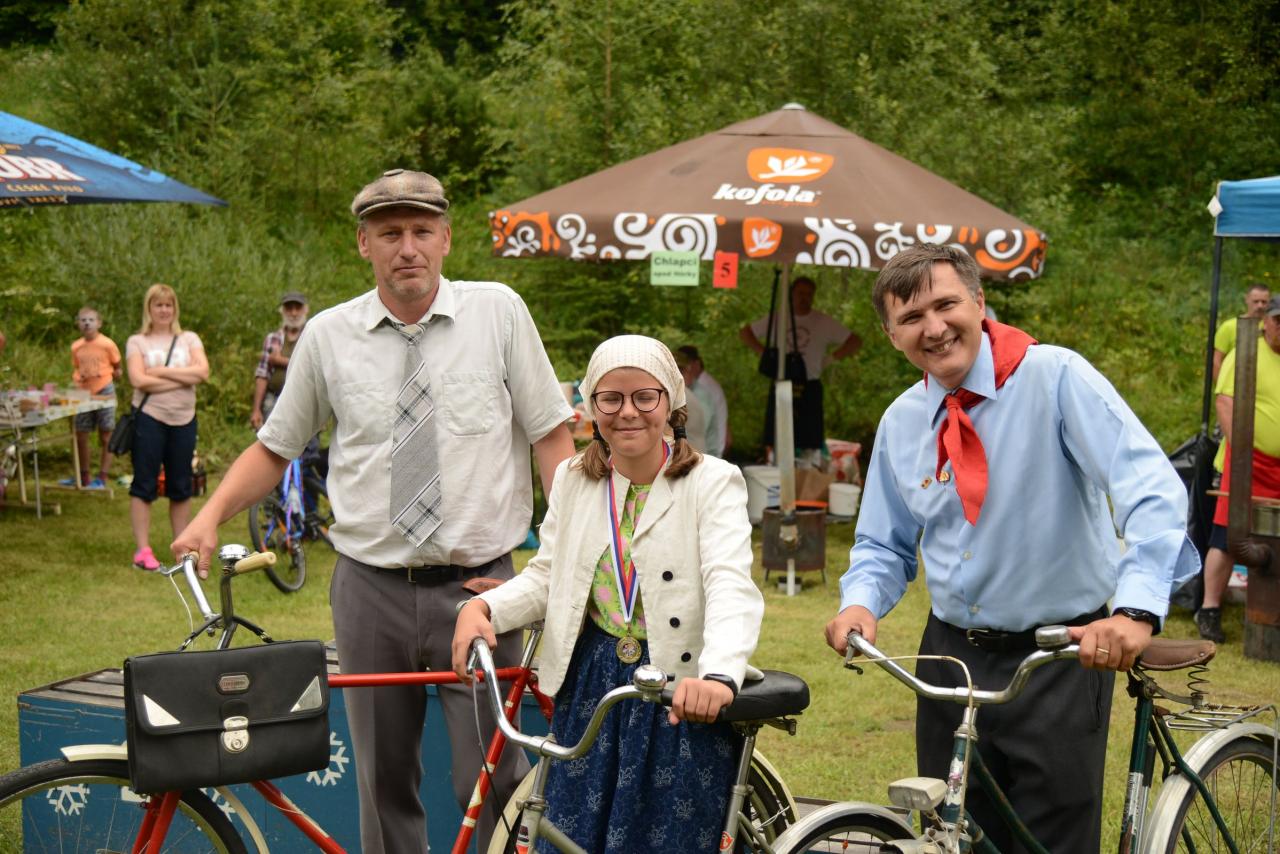 Bilancia aktív a pasív obce k 31.12.2021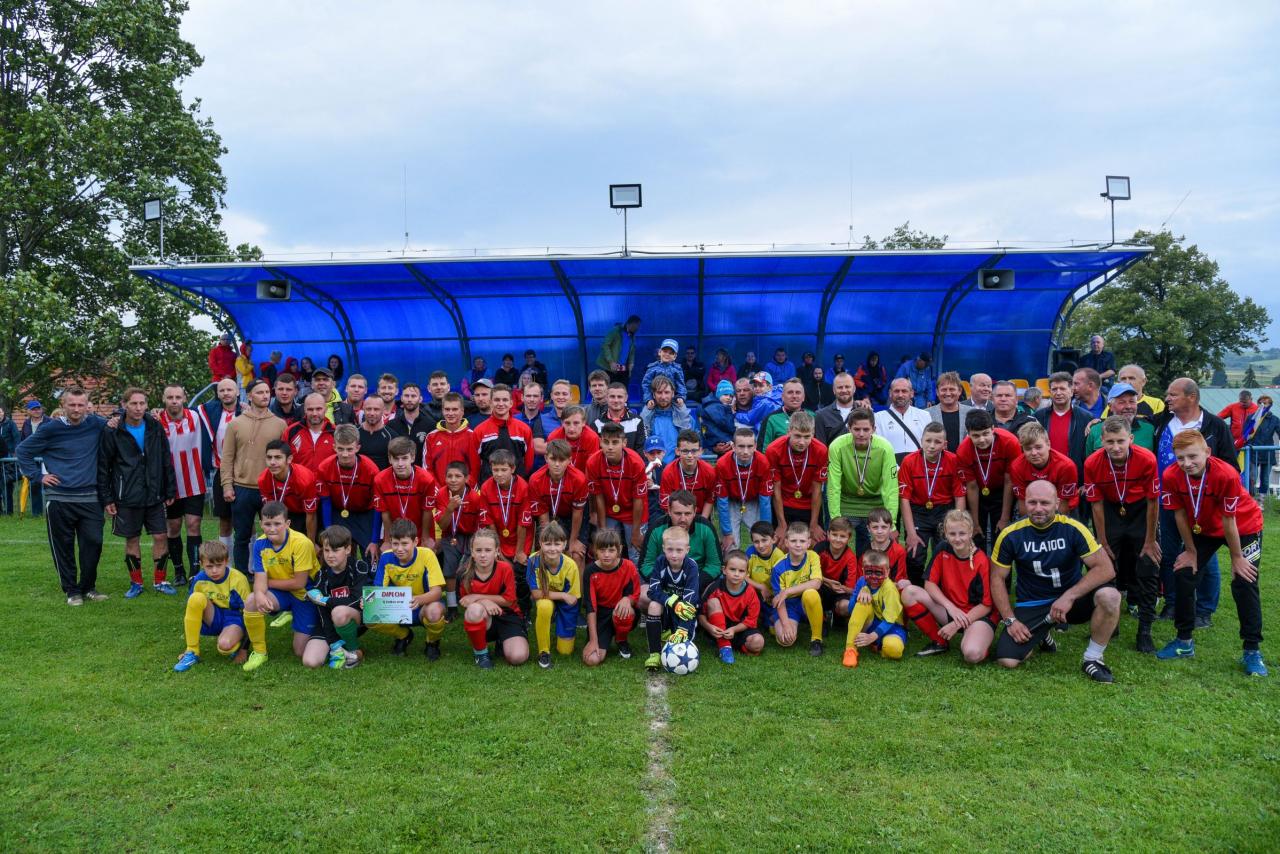 Prehľad o stave a vývoji dlhu k 31.12.2021Obec k 31.12.2021 eviduje tieto úverové záväzky:voči bankám – Prima banka Slovensko a.s. (úver MŠ)	0 EURvoči bankám – VUB a.s (uver zbrojnica)- krátkodobá časť	21 816,00 EURvoči bankám – VUB a.s (uver zbrojnica)- dlhodobá časť	105 464,00 EURvoči bankám – Prima banka Slovensko a.s. kontokorent	0 EURvoči štátnym fondom – ŠFRB – krátkodobá časť	20 740,38 EURvoči štátnym fondom – ŠFRB – dlhodobá časť	369 153,05 EURnávratná finančná výpomoc MFSR	32371,00 EURPrepočet podmienok dodržiavania § 17 ods. 7  zákona č. 583/2004 Z. z. o rozpočtových pravidlách územnej samosprávy a o zmene niektorých zákonov                           Ods. 6a/ celková suma dlhu obce alebo vyššieho územného celku neprekročí 60% skutočných bežných príjmov predchádzajúceho rozpočtového rokaSkutočné bežné príjmy z predchádzajúceho rozpočtového roka - 2020:        		1 494 418,62EUR - z toho 60%   =   896 651,17 EURCelková suma dlhu obce k 31.12.2021:Úver - Prima banka Slovensko a.s. -  výstavba MŠ			                	             0,00 EURÚver – VUB a.s. – výstavba a rekonštrukcia požiarnej zbrojnice			  127 280,00 EURÚver - Prima banka Slovensko a.s. -  kontokorent			                	             0,00 EURNávratná finančná výpomoc							    32 371,00 EURZostatok úverov k 31.12.2021                                                                    		   159 651,00 EUR                                              896 651,17  >  159 651,00 EUR  t.j. 10,68 % bežných príjmov predchádzajúceho rozpočtového rokaPodmienka § 17 ods. 6a/ je dodržanáOds. 6b/ suma ročných splátok návratných zdrojov financovania vrátane úhrady výnosov neprekročí 25% skutočných bežných príjmov predchádzajúceho rozpočtového roka znížených o poskytnuté prostriedky z rozpočtu iného subjektu VSSkutočné bežné príjmy za predchádzajúceho rozpočtového roka - 2020 :        		1 494 418,62EURZníženie prostriedkov pre ZŠ s MŠ							-628 966,60 eur										= 865 452,02 - z toho 25%   = 216363,01 EURSuma ročných splátok návratných zdrojov financovania vrátane úhrady výnosov  v roku 2021:Suma zaúčtovaná na položke 651002 v roku 2020:  					6 959,27 EUR- z toho Úver - Prima banka Slovensko – výstavba MŠ		                           		   311,58 EURÚver VUB a.s.									1 370,09 EURKontokorent									            0 EURSpolu				                               		 		1 681,67 EURSumy zarátavajúce sa do dlhovej službySplátky úrokov zarátavajúce sa do celkovej sumy dlhu obce            			1 681,67 EURSplátky istín zarátavajúcich sa do celkovej sumy dlhu obceVUB – hasičská zbrojnica 								21 816€Prima banka – MŠ 								21 239,81€Spolu splátky						         			43 055,81 EURC E L K O M                                                                                      		              43 055,81 EUR216 363,01  > 43055,81 t.j. 4,97% bežných príjmov predchádzajúceho rozpočtového roka znížených o poskytnuté prostriedky z rozpočtu iného subjektu VSPodmienka § 17 ods. 6b/ dodržanáBankové úvery  k 31.12.2021Obec má:vo VÚB a.s. investičný úver na rekonštrukciu požiarnej zbrojnice z r. 20172. Úvery zo Štátneho fondu rozvoja bývaniaObec má so Štátnym fondom rozvoja bývania uzatvorenú jednu zmluvu na výstavbu nájomných bytových domov:úver na výstavbu 2 bytových domov z r.2008, zostatok úveru k 31.12.2021: 389 893,43 €Do celkovej sumy dlhu obce sa úvery zo ŠFRB nezapočítavajú. 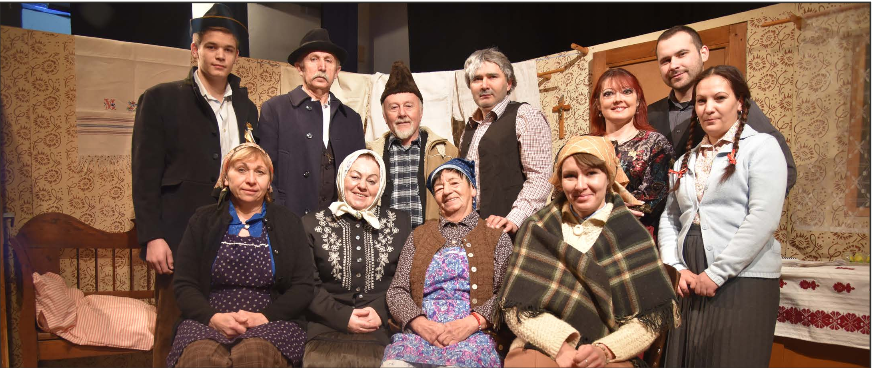 Hospodárenie príspevkových organizáciíObec nemá vo svojej pôsobnosti zriadené príspevkové organizácie.Prehľad o poskytnutých dotáciách  právnickým osobám a fyzickým osobám - podnikateľom podľa § 7 ods. 4 zákona č.583/2004 Z.z.Obec v roku 2021 poskytla dotácie v súlade so VZN č. 2/2018 o dotáciách, právnickým osobám, fyzickým osobám - podnikateľom na podporu všeobecne prospešných služieb,  na všeobecne prospešný alebo verejnoprospešný účel. K 31.12.2021 boli vyúčtované všetky dotácie, ktoré boli poskytnuté v súlade so VZN č. 1/2008 o dotáciách.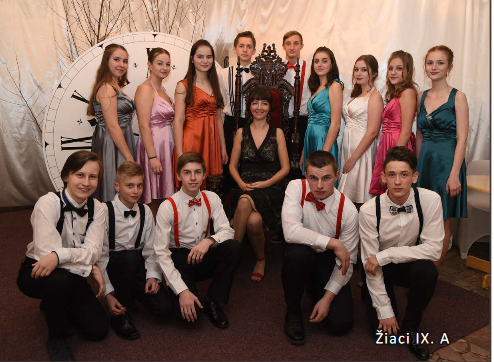 Podnikateľská činnosťObec nepodníká .Finančné usporiadanie vzťahov vočizriadeným a založeným právnickým osobámštátnemu rozpočtuštátnym fondomrozpočtom iných obcírozpočtom VÚCV súlade s ustanovením § 16 ods.2 zákona č.583/2004 o rozpočtových pravidlách územnej samosprávy a o zmene a doplnení niektorých zákonov v znení neskorších predpisov má obec finančne usporiadať svoje hospodárenie vrátane finančných vzťahov k zriadeným alebo založeným právnickým osobám,  fyzickým osobám - podnikateľom a právnickým osobám, ktorým poskytli finančné prostriedky svojho rozpočtu, ďalej usporiadať finančné vzťahy k štátnemu rozpočtu, štátnym fondom, rozpočtom iných obcí a k rozpočtom VÚC.Finančné usporiadanie voči zriadeným a založeným právnickým osobámFinančné usporiadanie voči zriadeným právnickým osobám, t.j. rozpočtovým organizáciám:prostriedky zriaďovateľa, vlastné prostriedky ROprostriedky od ostatných subjektov verejnej správy napr. zo ŠRFinančné usporiadanie voči štátnemu rozpočtu:Finančné usporiadanie voči štátnym fondomObec neuzatvorila v roku 2021 žiadnu zmluvu so štátnymi fondmi. Finančné usporiadanie voči rozpočtom iných obcí Finančné usporiadanie voči rozpočtom VÚCObec v roku 2021 neuzatvorila s VÚC  zmluvu po poskytnutí dotácie.Hodnotenie plnenia programov obce - Hodnotiaca správa k plneniu programového rozpočtuNa základe Uznesenia č. 28/2013 obec zostavovala rozpočet na rok 2021 bez uplatňovania programovej štruktúry. 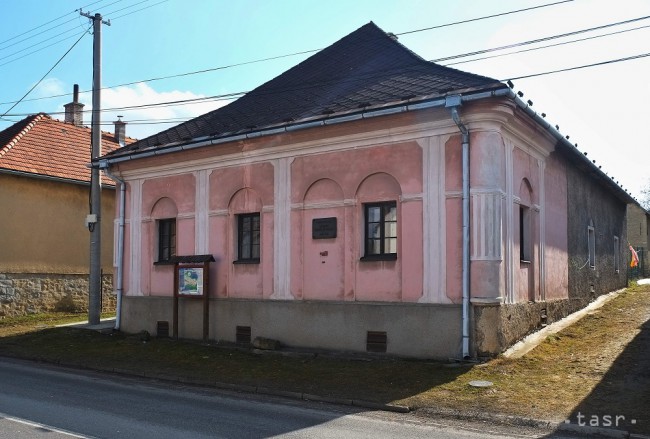 Konsolidácia hospodárenia za r. 2021Obec Hybe mala v roku 2021 vo svojej zriaďovateľskej pôsobnosti 1 rozpočtovú organizáciu. Konsolidovaný celok obce Hybe prešiel v roku 2014 nasledovnou zmenou: subjekt Základná škola, 03231 Hybe 140 zanikla k 31.8.2014, vznikol nový právny subjekt Základná škola s materskou školou, 03231 Hybe 691, ktorej súčasťou sa stala materská škola (do 31.8.2014 bola súčasťou obecnej štruktúry). Nový právny subjekt prevzal majetok, pohľadávky aj záväzky pôvodného subjektu. Rovnako nový právny subjekt prevzal zamestnancov pôvodného subjektu.Konsolidovaná účtovná závierka konsolidovaného celku obce Hybe bola zostavená v súlade so zákonom č. 431/2002 Z. z. o účtovníctve v znení neskorších predpisov (ďalej len ,,zákon o účtovníctve“) a v súlade s Opatrením Ministerstva financií Slovenskej republiky zo dňa 17. decembra 2008 č. MF/27526/2008 – 31, ktorým sa ustanovujú podrobnosti o metódach a postupoch konsolidácie vo verejnej správe a podrobnosti o usporiadaní a označovaní položiek konsolidovanej účtovnej závierky vo verejnej správe v znení neskorších predpisov.Metódy a postupy konsolidácie V rámci konsolidácie konsolidovaného celku obce Hybe bola použitá metóda úplnej konsolidácie, boli eliminované vzájomné pohľadávky, záväzky, náklady a výnosy bola vykonaná konsolidácia kapitálu. V roku 2021, rovnako ako v predchádzajúcich účtovných obdobiach sa medzi účtovnými jednotkami konsolidovaného celku obce neuskutočnil nákup, resp. predaj majetku. Preto nebolo potrebné vykonať konsolidáciu medzivýsledku.Udalosti osobitného významu po skončení účtovného obdobiaObec nezaznamenala žiadnu udalosť osobitného významu po skončení účtovného obdobia. Obec nemá náklady na činnosť v oblasti výskumu a vývoja. Obec nemá organizačnú zložku v zahraničí.Vypracovala: Ing.Ivana Šuňavcová	     	        		Schválil: Ing.Karol PavlíčekV Hybiach dňa 29.9.2022Schválený rozpočet Schválený rozpočet po poslednej zmenePríjmy celkom1 394 602,001 664 447,00z toho :Bežné príjmy1 346 722,001 528 287,00Kapitálové príjmy1 000,002 600,00Finančné operácie0,0080 000,00Príjmy RO s právnou subjektivitou46 880,0053 560,00Výdavky celkom1 394 147,001 634 939,30z toho :Bežné výdavky502 813 00647 707 00Kapitálové výdavky64 000,0086 000,00Finančné operácie64 520,0068 120,00Výdavky RO s právnou subjektivitou762 814,00833 112,30Výsledok rozpočet  obce455,0029 507,70Rozpočet na rok 2021 (po posl.úprave)Skutočnosť k 31.12.2021% plnenia1 664 447,002 014 346,28121,02%Rozpočet na rok 2021Skutočnosť k 31.12.2021% plnenia1 528 287 €1 494 418,6297,78 %Rozpočet na rok 2021Skutočnosť k 31.12.2021% plnenia712 980€711 872,1699,84 %Rozpočet na rok 2021Skutočnosť k 31.12.2021% plnenia67 993€69 070,11101,58%Rozpočet na rok 2021Skutočnosť k 31.12.2021% plnenia18 075€25 335,16140,17 %Poskytovateľ dotácieSuma v EURÚčelÚrad práce sociálnych vecí a rodiny0MŠ - pandémiaÚrad práce sociálnych vecí a rodiny17966,40ZŠ - na stravu detí Úrad práce sociálnych vecí a rodiny282,20ZŠ - na školské pomôcky deti v HNMinisterstvo vnútra SR542,62Register obyvateľov a hlásenie pobytu občanov, register adriesMinisterstvo vnútra SR – okr.úrad0VoľbyMinisterstvo vnútra SR2474,20Výkon štátnej správy na úseku matríkMinisterstvo dopravy, výstavby a regionálneho rozvoja SR1884,09Výkon štátnej správy na úseku stavebného poriadkuMinisterstvo dopravy, výstavby a regionálneho rozvoja SR62,81Výkon štátnej správy v oblasti cestnej dopravyMinisterstvo vnútra SR3000Transfer DHZOkresný úrad Žilina, odbor starostlivosti o životné prostredie142,49Výkon štátnej správy na úseku starostlivosti o životné prostredieOkresný úrad Žilina, odbor školstva556260Prenesené kompetencie ZŠOkresný úrad Žilina, odbor školstva8055ZŠ – dotácia na dopravuOkresný úrad Žilina, odbor školstva5312ZŠ – vzdelávacie poukazyOkresný úrad Žilina, odbor školstva2920ZŠ - dotácia na predškolákovOkresný úrad Žilina, odbor školstvaZS – škola v prírode, lyžiarsky výcvikOkresný úrad Žilina, odbor školstva1200ZŠ – dotácia pre žiakov zo znev.prostrediaOkresný úrad Žilina, odbor školstva36332ZŠ - asistentOkresný úrad Žilina, odbor školstva3454ZŠ – dotácia na učebniceOkresný úrad Žilina, odbor školstva2185ZŠ – pandémiaObec Nižná Boca0ZŠ - krúžkyÚrad práce sociálnych vecí a rodiny4034,64Na aktivačnú činnosť §52, 52a, 54, 50jŠÚ SR3955,42Transfer sčítanieEnvirofond1393,32Transfer na zabezpečenie služieb súvisiacich s nakladaním s odpadomOkresný úrad L.Mikuláš38685Transfer – testovanie COVID-19Prvá stavebná sporiteľňa3000Transfer – oprava ihriska pri BJRozpočet na rok 2021Skutočnosť k 31.12.2021% plnenia2600€425 063,00 €16348%Poskytovateľ dotácieSuma v EURÚčelEnviromentálny fond 422415€Výstavba novej vetvy kanalizácie v obciRozpočet na rok 2021Skutočnosť k 31.12.2021% plnenia80000,0050000€62,50%Rozpočet na rok 2021Skutočnosť k 31.12.2021% plnenia53 560,0044 864,6683,76%Rozpočet na rok 2021Skutočnosť k 31.12.2021% čerpania1 634 939,301 587 227,0497,08 %Rozpočet na rok 2021Skutočnosť k 31.12.2021% čerpania647 707,00618 953,0695,56 %Rozpočet na rok 2021Skutočnosť k 31.12.2021% čerpania86 000€84 276,2297,99Rozpočet na rok 2021Skutočnosť k 31.12.2021% čerpania63 120€64 205,28101,72 %Rozpočet na rok 2021Skutočnosť k 31.12.2021% čerpania833 112,30819 792,4898,40%Rozpočet na rok 2021Skutočnosť k 31.12.2021% čerpania000Hospodárenie obceSkutočnosť k 31.12.2021 v EURSkutočnosť k 31.12.2021 v EURBežné  príjmy spolu                                                                                                  1 539 283,28z toho : bežné príjmy obce                                                                                     1 494 418,62             bežné príjmy RO44 864,66Bežné výdavky spolu1 438 745,54z toho : bežné výdavky  obce 618 953,06             bežné výdavky  RO819 792,48Bežný rozpočet100 537,74Kapitálové  príjmy spolu425 063,00z toho : kapitálové  príjmy obce 425 063,00             kapitálové  príjmy RO0,00Kapitálové  výdavky spolu84 276,22z toho : kapitálové  výdavky  obce 84 276,22             kapitálové  výdavky  RO0Kapitálový rozpočet 340 786,78Prebytok/schodok bežného a kapitálového rozpočtu441 324,52Vylúčenie z prebytku 425 465,22Upravený prebytok/schodok bežného a kapitálového rozpočtu15 859,30Príjmy z finančných operácií50 000€Výdavky z finančných operácií64 205,28Rozdiel finančných operácií-14205,28Príjmy spolu  2 014 346,28VÝDAVKY SPOLU1 587 227,04Hospodárenie obce 427 119,24Vylúčenie z prebytku425 465,22Upravené hospodárenie obce1 654,02Fond rezervnýSuma v EURZS k 1.1.202128461,57Prírastky - z prebytku rozpočtu za uplynulý                   rozpočtový rok  /2019/155 208,55                - z rozdielu medzi výnosmi a nákladmi                   z podnikateľskej činnosti po zdanení                 - z finančných operáciíÚbytky   - použitie rezervného fondu :50 000€               - krytie schodku rozpočtu               - ostatné úbytky KZ k 31.12.2021133 670,12Sociálny fondSuma v EURZS k 1.1.2021289,80Prírastky - povinný prídel – 1,05 %                   1803,00               - ostatné prírastky0,00Úbytky   - závodné stravovanie                    1389,05               - regeneráciu prac. sily              86,73               - dopravné                          0,00               - ostatné úbytky                                               510,00KZ k 31.12.2021107,02OznačenieČíslo20212020riadkuNettoNettocStrana aktív14981518,874371234,7A.Neobežný majetok r. 003 + r. 011 + r. 02423857614,383637423,96300A.I.1.Aktivované náklady na vývoj (012) - (072+091AÚ)4002.Softvér (013) - (073+091AÚ)5003.Oceniteľné práva (014) - (074+091AÚ)6004.Drobný dlhodobý nehmotný majetok (018) - (078+091AÚ)7005.Ostatný dlhodobý nehmotný majetok (019) - (079+091AÚ)8006.Obstaranie dlhodobého nehmotného majetku (041) - (093)9007.Poskytnuté preddavky na dlhodobý nehmotný majetok (051) - (095AÚ)1000A.II.Dlhodobý hmotný majetok súčet (r. 012 až 023)113420071,583199881,16A.II.1.Pozemky (031) - (092AÚ)123985543988882.Umelecké diela a zbierky (032) - (092AÚ)13003.Predmety z drahých kovov (033) - (092AÚ)14004.Stavby (021) - (081+092AÚ)152184634,432068627,765.Samostatné hnuteľné veci a súbory hnuteľných vecí (022) - (082+092AÚ)16160652,53110239,796.Dopravné prostriedky (023) - (083+092AÚ)1760437,265981,27.Pestovateľské celky trvalých porastov (025) - (085+092AÚ)18008.Základné stádo a ťažné zvieratá (026) - (086+092AÚ)19009.Drobný dlhodobý hmotný majetok (028) - (088+092AÚ)200010.Ostatný dlhodobý hmotný majetok (029) - (089+092AÚ)210011.Obstaranie dlhodobého hmotného majetku (042) - (094)22615793,42556144,4112.Poskytnuté preddavky na dlhodobý hmotný majetok (052) - (095AÚ)2300A.III.Dlhodobý finančný majetok súčet (r. 025 až 032)24437542,8437542,8A.III.1.Podielové cenné papiere a podiely v dcérskej účtovnej jednotke (061) - (096AÚ)25002.Podielové cenné papiere a podiely v spoločnosti s podstatným vplyvom (062) - (096AÚ)26003.Realizovateľné cenné papiere a podiely (063) - (096AÚ)27437542,8437542,84.Dlhové cenné papiere držané do splatnosti (065) - (096AÚ)28005.Pôžičky účtovnej jednotke v konsolidovanom celku (066) - (096AÚ)29006.Ostatné pôžičky (067) - (096AÚ)30007.Ostatný dlhodobý finančný majetok (069) - (096AÚ)31008.Obstaranie dlhodobého finančného majetku (043) - (096AÚ)3200B.Obežný majetok r. 034 + r. 040 + r. 048+ r. 060 + r. 085+ r. 098 + r. 104331117782,37727259,43B.I.Zásoby súčet (r. 035 až 039)3400B.I.1.Materiál (112 + 119) - (191)35002.Nedokončená výroba a polotovary (121 + 122) - (192 + 193)36003.Výrobky (123) - (194)37004.Zvieratá (124) - (195)38005.Tovar (132 + 133 + 139) - (196)3900B.II.Zúčtovanie medzi subjektami verejnej správy súčet (r. 041 až r. 047)40450801,5464485,1B.II.1.Zúčtovanie odvodov príjmov rozpočtových organizácií do rozpočtu41002.Zúčtovanie transferov štátneho rozpočtu (353)42003.Zúčtovanie transferov rozpočtu obce a vyššieho územného celku (355)43450801,5464485,14.Zúčtovanie transferov zo štátneho rozpočtu v rámci konsolidovaného celku44005.Ostatné zúčtovanie rozpočtu obce a vyššieho územného celku (357)45006.Zúčtovanie transferov zo štátneho rozpočtu iným subjektom (358)46007.Zúčtovanie transferov medzi subjektami verejnej správy a iné zúčtovania (359)4700B.IIIDlhodobé pohľadávky súčet (r. 049 až 059)4800B.III.1.Odberatelia (311AÚ) - (391AÚ)49002.Zmenky na inkaso (312AÚ) - (391AÚ)50003.Pohľadávky za eskontované cenné papiere (313AÚ) - (391AÚ)51004.Ostatné pohľadávky (315AÚ) - (391AÚ)52005.Pohľadávky voči zamestnancom (335AÚ) - (391AÚ)53006.Pohľadávky voči združeniu (369AÚ) - (391AÚ)54007.Pohľadávky a záväzky z pevných termínových operácií (373AÚ) - (391AÚ)55008.Pohľadávky z nájmu (374AÚ) - (391AÚ)56009.Pohľadávky z vydaných dlhopisov (375AÚ) - (391AÚ)570010.Nakúpené opcie (376AÚ) - (391AÚ)580011.Iné pohľadávky (378AÚ) - (391AÚ)5900B.IV.Krátkodobé pohľadávky súčet (r. 061 až 084)6021614,3121536,15B.IV.1.Odberatelia (311AÚ) - (391AÚ)6115975,6312246,022.Zmenky na inkaso (312AÚ) - (391AÚ)62003.Pohľadávky za eskontované cenné papiere (313AÚ) - (391AÚ)63004.Poskytnuté prevádzkové preddavky (314AÚ) - (391AÚ)6450505.Ostatné pohľadávky (315AÚ) - (391AÚ)65006.Pohľadávky z nedaňových rozpočtových príjmov (316) - (391AÚ)66007.Pohľadávky z daňových a colných rozpočtových príjmov (317) - (391AÚ)67008.Pohľadávky z nedaňových príjmov obcí a vyšších územných celkov a68009.Pohľadávky z daňových príjmov obcí a vyšších územných celkov (319AÚ) - (391AÚ)694494,278320,3710.Pohľadávky voči zamestnancom (335AÚ) - (391AÚ)70073,2111.Zúčtovanie s orgánmi sociálneho poistenia a zdravotného poistenia710012.Daň z príjmov (341) - (391AÚ)720013.Ostatné priame dane (342) - (391AÚ)730014.Daň z pridanej hodnoty (343) - (391AÚ)740015.Ostatné dane a poplatky (345) - (391AÚ)750016.Pohľadávky voči združeniu (369AÚ) - (391AÚ)760017.Pohľadávky a záväzky z pevných termínovaných operácií (373AÚ) - (391AÚ)770018.Pohľadávky z nájmu (374AÚ) - (391AÚ)780019.Pohľadávky z vydaných dlhopisov (375AÚ) - (391AÚ)790020.Nakúpené opcie (376AÚ) - (391AÚ)800021.Iné pohľadávky (378AÚ) - (391AÚ)811094,41846,5522.Spojovací účet pri združení (396AÚ)820023.Zúčtovanie s Európskou úniou (371AÚ)- (391AÚ)830024.Transfery a ostatné zúčtovanie so subjektami mimo verejnej správy (372AÚ) - (391AÚ)8400B.V.Finančné účty súčet (r. 086 až 097)85645366,56241238,18B.V.1.Pokladnica (211)86991,27831,112.Ceniny (213)8707443.Bankové účty (221AÚ +/- 261)88644375,29239663,074.Účty v bankách s dobou viazanosti dlhšou ako jeden rok (221AÚ)89005.Výdavkový rozpočtový účet (222)90006.Príjmový rozpočtový účet (223)91007.Majetkové cenné papiere na obchodovanie (251) - (291AÚ)92008.Dlhové cenné papiere na obchodovanie (253) - (291AÚ)93009.Dlhové cenné papiere so splatnosťou do jedného roka držané do splatnosti (256) - (291AÚ)940010.Ostatné realizovateľné cenné papiere (257) - (291AÚ)950011.Obstaranie krátkodobého finančného majetku (259) - (291AÚ)960012.Účty štátnej pokladnice (účtová skupina 28)9700B.VI.Poskytnuté návratné finančné výpomoci dlhodobé súčet (r. 099 až r. 103)9800B.VI.1 Poskytnuté návratné finančné výpomoci subjektom v rámci konsolidovaného9900(272AÚ) - (291AÚ)100003.Poskytnuté návratné finančné výpomoci podnikateľským subjektom (274AÚ )- (291AÚ)101004.Poskytnuté návratné finančné výpomoci ostatným organizáciám (275AÚ) - (291AÚ)102005.Poskytnuté návratné finančné výpomoci fyzickým osobám (277AÚ) - (291AÚ)10300B.VII.Poskytnuté návratné finančné výpomoci krátkodobé súčet (r. 105 až r. 109)10400B.VII.1.Poskytnuté návratné finančné výpomoci subjektom v rámci konsolidovaného10500(272AÚ) - (291AÚ)106003.Poskytnuté návratné finančné výpomoci podnikateľským subjektom (274AÚ) - (291AÚ)107004.Poskytnuté návratné finančné výpomoci ostatným organizáciám (275AÚ) - (291AÚ)108005.Poskytnuté návratné finančné výpomoci fyzickým osobám (277AÚ) - (291AÚ)10900C.Časové rozlíšenie súčet (r. 111 až r. 113)1106122,126551,31C.1. Náklady budúcich období (381)1116122,126551,312.Komplexné náklady budúcich období (382)112003.Príjmy budúcich období (385)11300D.Vzťahy k účtom klientov štátnej pokladnice (účtová skupina 20)1140088819919953,417478387,5OznaČíslo20212020čenieriadkuaStrana pasívc56VLASTNÉ IMANIE A ZÁVÄZKY r. 116 + r. 126 + r. 180 + r. 1831154981518,874371234,7A.Vlastné imanie súčet r. 117 + r. 120 + r. 1231162822196,012559778,95A.I.Oceňovacie rozdiely súčet (r. 118 + r. 119)11700A.I.1.Oceňovacie rozdiely z precenenia majetku a záväzkov (+/– 414)118002.Oceňovacie rozdiely z kapitálových účastín (+/– 415)11900A.II.Fondy súčet (r. 121 + r. 122)12000A.II.1.Zákonný rezervný fond (421)121002.Ostatné fondy (427)12200A.III.Výsledok hospodárenia (+/-) súčet (r. 124 až 125)1232822196,012559778,95A.III.1.Nevysporiadaný výsledok hospodárenia minulých rokov (+/– 428)1242559778,952340750,12.Výsledok hospodárenia za účtovné obdobie (+/–) r. 001 - (r. 117 + r. 120 +125262417,06219028,85B.Záväzky súčet r. 127 + r. 132 + r. 140 + r. 151 + r. 1731261148842,38760770,3B.I.Rezervy súčet (r. 128 až 131)12716001400B.I.1.Rezervy zákonné dlhodobé (451AÚ)128002.Ostatné rezervy (459AÚ)129003.Rezervy zákonné krátkodobé (323AÚ, 451AÚ)130004.Ostatné krátkodobé rezervy (323AÚ, 459AÚ)13116001400B.II.Zúčtovanie medzi subjektami verejnej správy súčet (r. 133 až r. 139)132451570,3230922,3B.II.1.Zúčtovanie odvodov príjmov rozpočtových organizácií do rozpočtu133002.Zúčtovanie transferov štátneho rozpočtu (353)134003.Zúčtovanie transferov rozpočtu obce a vyššieho územného celku (355)135004.Zúčtovanie transferov zo štátneho rozpočtu v rámci konsolidovaného celku136005.Ostatné zúčtovanie rozpočtu obce a vyššieho územného celku (357)137451570,3230922,36.Zúčtovanie transferov zo štátneho rozpočtu iným subjektom (358)138007.Zúčtovanie transferov medzi subjektami verejnej správy a iné zúčtovania (359)13900B.III.Dlhodobé záväzky súčet (r. 141 až 150)140460684,41481818,9B.III.1.Ostatné dlhodobé záväzky (479 AÚ)141460577,39481529,12.Dlhodobé prijaté preddavky (475AÚ)142003.Dlhodobé zmenky na úhradu (478AÚ)143004.Záväzky zo sociálneho fondu (472)144107,02289,85.Záväzky z nájmu (474AÚ)145006.Dlhodobé nevyfakturované dodávky (476AÚ)146007.Pohľadávky a záväzky z pevných termínových operácií (373AÚ)147008.Predané opcie (377AÚ)148009.Iné záväzky (379AÚ)1490010.Vydané dlhopisy dlhodobé (473AÚ ) - (255AÚ)15000B.IV.Krátkodobé záväzky súčet (r. 152 až 172)15175336,6543922,29B.IV.1.Dodávatelia (321)15216830,956388,642.Zmenky na úhradu (322, 478AÚ)153003.Prijaté preddavky (324, 475AÚ)1542000004.Ostatné záväzky (325, 479AÚ)15523,5405.Nevyfakturované dodávky (326, 476AÚ)156006.Záväzky z nájmu (474AÚ)157007.Pohľadávky a záväzky z pevných termínových operácií (373AÚ)158008.Predané opcie (377AÚ)159009.Iné záväzky (379AÚ)16020740,3820764,3810.Záväzky z upísaných nesplatených cenných papierov a vkladov (367)1610011.Záväzky voči združeniu (368)1620012.Zamestnanci (331)16310373,849089,5313.Ostatné záväzky voči zamestnancom (333)1640014.Zúčtovanie s orgánmi sociálneho poistenia a zdravotného poistenia (336)1655964,785946,3115.Daň z príjmov (341)1660016.Ostatné priame dane (342)1671403,161733,4317.Daň z pridanej hodnoty (343)1680018.Ostatné dane a poplatky (345)1690019.Spojovací účet pri združení (396AÚ)1700020.Zúčtovanie s Európskou úniou (371AÚ)1710021.Transfery a ostatné zúčtovanie so subjektami mimo verejnej správy (372AÚ)17200B.V.Bankové úvery a výpomoci súčet (r. 174 až 179)173159651202706,81B.V.1.Bankové úvery dlhodobé (461AÚ )1741054641272802.Bežné bankové úvery (461AÚ, 221 AÚ, 231, 232)1752181643055,813.Vydané dlhopisy krátkodobé (473AÚ, 241 ) - (255AÚ)176004.Ostatné krátkodobé finančné výpomoci (249)177005.Prijaté návratné finančné výpomoci od subjektov verejnej správy dlhodobé1783237132371(273AÚ)17900C.Časové rozlíšenie súčet (r. 181 + r. 182)1801010480,481050685,45C.1.Výdavky budúcich období (383)181002.Výnosy budúcich období (384)1821010480,481050685,45D.Vzťahy k účtom klientov štátnej pokladnice (účtová skupina 20)183009991891559516434253,4Prehľad úverov za rok 2021Prehľad úverov za rok 2021Prehľad úverov za rok 2021Prehľad úverov za rok 2021Prehľad úverov za rok 2021Prehľad úverov za rok 2021Prehľad úverov za rok 2021Prehľad úverov za rok 2021Prehľad úverov za rok 2021PoskytovateľTyp úveruCelková hodnota posk.úveruStav úveru k 1.1.2021Splátka istiny 2021Splátka úrokov 2021Stav úveru k 31.12.2021Dátum poskytnutia úveruDátum splatnosti úveruPrima banka Slovensko a.s.investičný - výstavba MŠ200000,0021239,8121239,81311,580,005/201212/2021Prima banka Slovensko a.s.kontokorent30000,000,000,000,000,0010/2019VÚB a.s.investičný - rekonštrukcia hasičskej zbrojnice200000,00149096,0021816,001370,09127280,0012/201710/2027ŠFRBinvestičný - výstavba bytových domov648244,04410845,1420951,714068,41389893,437/20086/2038MFSRnávratná finančná výpomoc (odstrtánenie vplyvu pandémie)32371,0032371,000,000,0032371,009/20209/2027Žiadateľ dotácie- 1 -Suma poskytnutých finančných prostriedkov- 2 -Suma skutočne použitých finančných prostriedkov- 3 -Rozdiel(stĺ.2 - stĺ.3 )- 4 -Telovýchovná jednota TJ Tatran Hybe – bežné výdavky7500€7500€0Jednota dôchodcov – bežné výdavky210,07   210,070Zväz holubiarov – bežné výdavky000Anima – bežné výdavky000ECAV – bežné výdavky2000,00  2000,000RKC – bežné výdavky500,00 500,000OZ V Pohybe 000Spolufinancovanie krúžky CVČ L.Hrádok, Hybe – bežné výdavky72,0072,000Rozpočtová organizáciaSuma poskytnutých finančných prostriedkovSuma skutočne použitých finančných prostriedkov  Rozdiel - vrátenieZákladná škola s materskou školou –bežné výdavky156 642,00156 642,000,00Základná škola s materskou školou – kapit.transfer0,000,000,00Rozpočtová organizáciaSuma poskytnutých finančných prostriedkovSuma skutočne použitých finančných prostriedkov  Rozdiel - vrátenieZákladná škola s materskou školou628 966,60600 006,5028 960,10 (použité v 2022 alebo vrátené v 2022)Poskytovateľ         - 1 -Účelové určenie grantu, transferu- bežný transfer - BT- kapitálový transfer - KT- 2 -Suma  poskytnutýchfinančných prostriedkov - 3 -Suma skutočne použitých finančných prostriedkov  - 4 -Rozdiel(stĺ.3 - stĺ.4 )- 5 -ÚPSVaRna stravu detí v hmotnej núdzi – BT27764,4012124,1015640,30ÚPSVaRna školské pomôcky deti v HN - BT282,20282,200,00ÚRPSaRNa výkon osobitného príjemcu - BT915,66660,80254,86MV SRRegister obyvateľov a hlásenie pobytu občanov – BT542,62542,620,00MV SRVýkon štátnej správy na úseku matrík – BT2474,202474,200,00MDVaRRVýkon štátnej správy na úseku stavebného poriadku –BT1884,091884,090,00MDVaRRVýkon štátnej správy na úseku dopravy62,8162,810,00OÚ ŽilinaVýkon štátnej správy na úseku starostlivosti o životné prostredie – BT142,49142,490,00OÚ ŽilinaPrenesené kompetencie ZŠ – BT610718,00597398,2013319,80OÚ ŽilinaPrenesené kompetencie ZŠ – BT 202123701,2923701,290,00Okresný úradVoľby – BT0,000,000,00MV SRDotácia DHZ300030000,00ÚPSVaRNa aktivačnú činnosť §52,54,50 – BT z roku 20208575,448575,440,00ÚPSVaRNa aktivačnú činnosť §52,54,50 – BT4034,644034,640,00ŠÚSRSčítanie (prostriedky z roku 2020)2303,772303,770,00ŠÚSRSčítanie3955,423955,420,00EnvirofondNakladanie s odpadom1393,321393,320,00MV SRTransfer testovanie38685,0038685,000,00Obec Suma poskytnutých finančných prostriedkovSuma skutočne použitých finančných prostriedkov  Rozdiel Spoločný obecný úrad7605,006837,59-767,41